РОССИЙСКАЯ ФЕДЕРАЦИЯИвановская область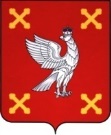 Администрация  Шуйского муниципального районаПОСТАНОВЛЕНИЕот 30.01.2019 № 112-пг. ШуяО внесении изменений в постановление Администрации Шуйского муниципального района от 18.11.2016 №581-п «Об утверждении муниципальной программы «Развитие системы  образования Шуйского муниципального района»На основании Федерального закона от 29.12.2012 №273-ФЗ «Об образовании в Российской Федерации», Закона Ивановской области от 27.06.2013 №66-ОЗ «Об  образовании в Ивановской области», постановлением Правительства  Ивановской области от 13.11.2013  №450-п «Об утверждении государственной программы "Развитие образования Ивановской области"  и в целях формирования системы образования района как единого образовательного комплекса, обеспечивающего доступное и качественное образование, укрепления здоровья детей, создания безопасных условий для проведения образовательной деятельности Администрация Шуйского муниципального района постановляет:Внести в постановление Администрации Шуйского муниципального района от 18.11.2016 №581-п «Об утверждении муниципальной программы «Развитие системы образования Шуйского муниципального района»  следующие изменения(Приложение)2. Контроль за исполнением настоящего постановления возложить на начальника Управления образования администрации Шуйского муниципального района Луковкину Е.А.    3. Настоящее постановление вступает в силу с момента опубликования.Раздел 5 «Перечень мероприятий подпрограммы «Совершенствование системы дошкольного образования»5 .  Перечень мероприятий подпрограммы«Совершенствование системы дошкольного образования»Раздел 1 «Паспорт подпрограммы «Совершенствование системы начального общего, основного общего, среднего общего образования» изложить в  следующей редакции:1. Паспорт подпрограммы. Раздел 5 «Перечень мероприятий подпрограммы «Совершенствование системы начального общего, основного                                             общего, среднего общего образования»:5 .  Перечень мероприятий подпрограммы«Совершенствование системы начального общего, основного общего, среднего общего образования»Раздел 1 «Паспорт подпрограммы «Совершенствование системы дополнительного образования» изложить в  следующей редакции:1. Паспорт подпрограммыРаздел 5 «Перечень мероприятий подпрограммы «Совершенствование системы дополнительного образования»:5 .  Перечень мероприятий подпрограммы«Совершенствование системы дополнительного образования»Глава Шуйского муниципального района          С.А. БабановПриложение №1Приложение №1Приложение №1к постановлению Администрациик постановлению Администрациик постановлению АдминистрацииШуйского муниципального районаШуйского муниципального районаШуйского муниципального районаот 30.01.2019 № 112-пот 30.01.2019 № 112-пот 30.01.2019 № 112-пПриложение Приложение Приложение к постановлению Администрациик постановлению Администрациик постановлению АдминистрацииШуйского муниципального районаШуйского муниципального районаШуйского муниципального районаот 18.11.2016 № 581-пот 18.11.2016 № 581-пот 18.11.2016 № 581-пРаздел 1 «Паспорт подпрограммы «Совершенствование системы дошкольного образования»1. Паспорт подпрограммыРаздел 1 «Паспорт подпрограммы «Совершенствование системы дошкольного образования»1. Паспорт подпрограммыРаздел 1 «Паспорт подпрограммы «Совершенствование системы дошкольного образования»1. Паспорт подпрограммыРаздел 1 «Паспорт подпрограммы «Совершенствование системы дошкольного образования»1. Паспорт подпрограммыРаздел 1 «Паспорт подпрограммы «Совершенствование системы дошкольного образования»1. Паспорт подпрограммыРаздел 1 «Паспорт подпрограммы «Совершенствование системы дошкольного образования»1. Паспорт подпрограммыРаздел 1 «Паспорт подпрограммы «Совершенствование системы дошкольного образования»1. Паспорт подпрограммыРаздел 1 «Паспорт подпрограммы «Совершенствование системы дошкольного образования»1. Паспорт подпрограммыРаздел 1 «Паспорт подпрограммы «Совершенствование системы дошкольного образования»1. Паспорт подпрограммыРаздел 1 «Паспорт подпрограммы «Совершенствование системы дошкольного образования»1. Паспорт подпрограммыРаздел 1 «Паспорт подпрограммы «Совершенствование системы дошкольного образования»1. Паспорт подпрограммыНаименование подпрограммыНаименование подпрограммыНаименование подпрограммыНаименование подпрограммы«Совершенствование системы дошкольного образования»«Совершенствование системы дошкольного образования»«Совершенствование системы дошкольного образования»«Совершенствование системы дошкольного образования»«Совершенствование системы дошкольного образования»«Совершенствование системы дошкольного образования»«Совершенствование системы дошкольного образования»Исполнитель подпрограммыИсполнитель подпрограммыИсполнитель подпрограммыИсполнитель подпрограммыУправление образования администрации Шуйского муниципального районаУправление образования администрации Шуйского муниципального районаУправление образования администрации Шуйского муниципального районаУправление образования администрации Шуйского муниципального районаУправление образования администрации Шуйского муниципального районаУправление образования администрации Шуйского муниципального районаУправление образования администрации Шуйского муниципального районаЦель подпрограммыЦель подпрограммыЦель подпрограммыЦель подпрограммыОбеспечение доступного и качественного дошкольного образования для всех категорий детей.Обеспечение доступного и качественного дошкольного образования для всех категорий детей.Обеспечение доступного и качественного дошкольного образования для всех категорий детей.Обеспечение доступного и качественного дошкольного образования для всех категорий детей.Обеспечение доступного и качественного дошкольного образования для всех категорий детей.Обеспечение доступного и качественного дошкольного образования для всех категорий детей.Обеспечение доступного и качественного дошкольного образования для всех категорий детей.Задача 1 подпрограммыЗадача 1 подпрограммыЗадача 1 подпрограммыЗадача 1 подпрограммыОбеспечение равного доступа к качественному образованию для всех категорий детей и повышение качества дошкольного образованияОбеспечение равного доступа к качественному образованию для всех категорий детей и повышение качества дошкольного образованияОбеспечение равного доступа к качественному образованию для всех категорий детей и повышение качества дошкольного образованияОбеспечение равного доступа к качественному образованию для всех категорий детей и повышение качества дошкольного образованияОбеспечение равного доступа к качественному образованию для всех категорий детей и повышение качества дошкольного образованияОбеспечение равного доступа к качественному образованию для всех категорий детей и повышение качества дошкольного образованияОбеспечение равного доступа к качественному образованию для всех категорий детей и повышение качества дошкольного образования1-й год реализации программы 2017 г.1-й год реализации программы 2017 г.2-й год реализации программы 2018 г.2-й год реализации программы 2018 г.2-й год реализации программы 2018 г.3-й год реализации программы 2019 г.3-й год реализации программы 2019 г.Охват детей дошкольным образованием в общем количестве детей от 2 мес. до 7 лет, проживающих на территории района%%%85858686868686Доля обучающихся по федеральным государственным образовательным стандартам дошкольного образования от общего числа обучающихся%%%100100100100100100100Доля учреждений, принимающих участие в реализации проектов различного уровня, направленных на повышение качества образования%%%16,516,516,516,516,52222Уровень удовлетворенности населения качеством предоставляемых образовательных услуг по общеобразовательным программам  дошкольного образования%%%77,577,57979798282Задача 2 подпрограммыЗадача 2 подпрограммыЗадача 2 подпрограммыЗадача 2 подпрограммыРазвитие кадрового потенциала в системе дошкольного образованияРазвитие кадрового потенциала в системе дошкольного образованияРазвитие кадрового потенциала в системе дошкольного образованияРазвитие кадрового потенциала в системе дошкольного образованияРазвитие кадрового потенциала в системе дошкольного образованияРазвитие кадрового потенциала в системе дошкольного образованияРазвитие кадрового потенциала в системе дошкольного образования1-й год реализации программы 2017 г.1-й год реализации программы 2017 г.2-й год реализации программы 2018 г.2-й год реализации программы 2018 г.2-й год реализации программы 2018 г.3-й год реализации программы 2019 г.3-й год реализации программы 2019 г.Удельный вес численности педагогов в возрасте до 35 лет в общей численности педагоговУдельный вес численности педагогов в возрасте до 35 лет в общей численности педагогов191919,519,519,52020Доля педагогов, имеющих высшую и первую квалификационные категорииДоля педагогов, имеющих высшую и первую квалификационные категории75758080808585Доля педагогических работников образовательных учреждений, прошедших переподготовку или повышение квалификации по вопросам образования обучающихся с ограниченными возможностями здоровья и инвалидностью, в общей численности педагогических работников, работающих с детьми с ограниченными возможностями здоровьяДоля педагогических работников образовательных учреждений, прошедших переподготовку или повышение квалификации по вопросам образования обучающихся с ограниченными возможностями здоровья и инвалидностью, в общей численности педагогических работников, работающих с детьми с ограниченными возможностями здоровья556,56,56,588Отношение средней заработной платы педагогических работников образовательных организаций дошкольного образования к средней заработной плате в Ивановской областиОтношение средней заработной платы педагогических работников образовательных организаций дошкольного образования к средней заработной плате в Ивановской области100100100100100100100Задача 3 подпрограммыЗадача 3 подпрограммыЗадача 3 подпрограммыЗадача 3 подпрограммыСоздание в системе дошкольного образования доступных, безопасных и комфортных условий для получения качественного образования, развитие и модернизация инфраструктурыСоздание в системе дошкольного образования доступных, безопасных и комфортных условий для получения качественного образования, развитие и модернизация инфраструктурыСоздание в системе дошкольного образования доступных, безопасных и комфортных условий для получения качественного образования, развитие и модернизация инфраструктурыСоздание в системе дошкольного образования доступных, безопасных и комфортных условий для получения качественного образования, развитие и модернизация инфраструктурыСоздание в системе дошкольного образования доступных, безопасных и комфортных условий для получения качественного образования, развитие и модернизация инфраструктурыСоздание в системе дошкольного образования доступных, безопасных и комфортных условий для получения качественного образования, развитие и модернизация инфраструктурыСоздание в системе дошкольного образования доступных, безопасных и комфортных условий для получения качественного образования, развитие и модернизация инфраструктуры1-й год реализации программы 2017 г.1-й год реализации программы 2017 г.2-й год реализации программы 2018 г.2-й год реализации программы 2018 г.2-й год реализации программы 2018 г.3-й год реализации программы 2019 г.3-й год реализации программы 2019 г.Доля, обучающихся в дошкольных учреждениях, отвечающих современным требованиям к условиям осуществления образовательной деятельностиДоля, обучающихся в дошкольных учреждениях, отвечающих современным требованиям к условиям осуществления образовательной деятельностиДоля, обучающихся в дошкольных учреждениях, отвечающих современным требованиям к условиям осуществления образовательной деятельности%9797989898100100Численность дошкольных образовательных учреждений, в которых создана универсальная безбарьерная среда для инклюзивного образования детей с ОВЗЧисленность дошкольных образовательных учреждений, в которых создана универсальная безбарьерная среда для инклюзивного образования детей с ОВЗЧисленность дошкольных образовательных учреждений, в которых создана универсальная безбарьерная среда для инклюзивного образования детей с ОВЗ%1122233Источник финансированияИсточник финансированияИсточник финансированияИсточник финансированияРасходы  (рублей)Расходы  (рублей)Расходы  (рублей)Расходы  (рублей)Расходы  (рублей)Расходы  (рублей)Расходы  (рублей)Источник финансированияИсточник финансированияИсточник финансированияИсточник финансированияИтого1-й год реализации подпрограммы1-й год реализации подпрограммы2-й год реализации подпрограммы2-й год реализации подпрограммы3-й год реализации подпрограммы3-й год реализации подпрограммыВсего:в том числеВсего:в том числеВсего:в том числеВсего:в том числе228 740512,3966 856343,2966 856343,2979 671890,6879 671890,6882 212278,4282 212278,42Средства федерального бюджетаСредства федерального бюджетаСредства федерального бюджетаСредства федерального бюджетаСредства областного бюджетаСредства областного бюджетаСредства областного бюджетаСредства областного бюджета106 293296,7124 147400,8624 147400,8639 427 905,7539 427 905,7542 717990,1042 717990,10Средства местного бюджетаСредства местного бюджетаСредства местного бюджетаСредства местного бюджета122 447215,6842 708942,4342 708942,4340 243984,9340 243984,9339 494288,3239 494288,32Приложение №2к постановлению АдминистрацииШуйского муниципального районаот 30.01.2019 № 112-пПриложение к постановлению АдминистрацииШуйского муниципального районаот 18.11.2016 № 581-п№  
п/п Мероприятия 
по          
реализации  подпрограммыСрокисполнениямероприятийИсточники     
финансированияОбъём          
финансирования 
мероприятияв  текущем финансовом году(руб.)Всего 
(руб.)Объём финансирования по годам (руб.)Объём финансирования по годам (руб.)Объём финансирования по годам (руб.)Ответственный
за выполнение
мероприятия подпрограммыРезультаты  
выполнения  
мероприятий 
подпрограммы№  
п/п Мероприятия 
по          
реализации  подпрограммыСрокисполнениямероприятийИсточники     
финансированияОбъём          
финансирования 
мероприятияв  текущем финансовом году(руб.)Всего 
(руб.)1-й год  
планового
периода20172- год планового
периода20183-й год  
планового
периода 2019Ответственный
за выполнение
мероприятия подпрограммыРезультаты  
выполнения  
мероприятий 
подпрограммы 1       2            3             4              5      6   791011121.  Задача 1    Обеспечение равного доступа к качественному образованию для всех категорий детей и повышение качества дошкольного образования2017-2019Итого351217,3117 022307,564 849584,545 632322,646 540400,38Управление образования администрации Шуйского муниципального районаУвеличение охвата детей дошкольным образованием в общем количестве детей от 2 мес. до 7 лет, проживающих на территории района, до 86%Обеспечение равного доступа к качественному образованию для всех категорий детей и повышение качества дошкольного образования2017-2019Средства      
федерального  
бюджета       Управление образования администрации Шуйского муниципального районаУвеличение охвата детей дошкольным образованием в общем количестве детей от 2 мес. до 7 лет, проживающих на территории района, до 86%Обеспечение равного доступа к качественному образованию для всех категорий детей и повышение качества дошкольного образования2017-2019Средства областного    
бюджета       143960,00687 246,89349 379,12219 707,19118 160,58Управление образования администрации Шуйского муниципального районаУвеличение охвата детей дошкольным образованием в общем количестве детей от 2 мес. до 7 лет, проживающих на территории района, до 86%Обеспечение равного доступа к качественному образованию для всех категорий детей и повышение качества дошкольного образования2017-2019Средства местного      
бюджета    349777,7116 335060,674 500205,425 412615,456 422239,80Управление образования администрации Шуйского муниципального районаУвеличение охвата детей дошкольным образованием в общем количестве детей от 2 мес. до 7 лет, проживающих на территории района, до 86%1Мероприятия1.1Развитие вариативных форм образования 1.1.1Информатизация системы дошкольного образования:-  обновление компьютерной техники, - обеспечение информационной системы: сети Интернет,  сайта ОУ, электронной очереди, ГИС «Контингент»2017-2019Итого124 399,3694 399,3630 000,00Управление образования администрации Шуйского муниципального районаУвеличение доли, обучающихся в дошкольных учреждениях, отвечающих современным требованиям к условиям осуществления образовательной деятельности до 100%1.1.1Информатизация системы дошкольного образования:-  обновление компьютерной техники, - обеспечение информационной системы: сети Интернет,  сайта ОУ, электронной очереди, ГИС «Контингент»2017-2019Средства      
федерального  
бюджета       Управление образования администрации Шуйского муниципального районаУвеличение доли, обучающихся в дошкольных учреждениях, отвечающих современным требованиям к условиям осуществления образовательной деятельности до 100%1.1.1Информатизация системы дошкольного образования:-  обновление компьютерной техники, - обеспечение информационной системы: сети Интернет,  сайта ОУ, электронной очереди, ГИС «Контингент»2017-2019Средства областного    
бюджета 124 399,3694 399,3630 000,00Управление образования администрации Шуйского муниципального районаУвеличение доли, обучающихся в дошкольных учреждениях, отвечающих современным требованиям к условиям осуществления образовательной деятельности до 100%1.1.1Информатизация системы дошкольного образования:-  обновление компьютерной техники, - обеспечение информационной системы: сети Интернет,  сайта ОУ, электронной очереди, ГИС «Контингент»2017-2019Средства местного      
бюджета  Управление образования администрации Шуйского муниципального районаУвеличение доли, обучающихся в дошкольных учреждениях, отвечающих современным требованиям к условиям осуществления образовательной деятельности до 100%1.2Реализация федерального государственного образовательного стандарта дошкольного  образования:1.2.1Информационно-методическоесопровождение дошкольных образовательных учреждений районапо реализации образовательных программдошкольного  образования в соответствии с ФГОС через проведение практических  семинаров, практикумов, организации опытных площадок  по реализации ФГОС и др.2017-2019ИтогоУправление образования администрации Шуйского муниципального районаОрганизация и проведение семинаров, практикумов и других форм работы1.2.1Информационно-методическоесопровождение дошкольных образовательных учреждений районапо реализации образовательных программдошкольного  образования в соответствии с ФГОС через проведение практических  семинаров, практикумов, организации опытных площадок  по реализации ФГОС и др.2017-2019Средства      
федерального  
бюджета       Управление образования администрации Шуйского муниципального районаОрганизация и проведение семинаров, практикумов и других форм работы1.2.1Информационно-методическоесопровождение дошкольных образовательных учреждений районапо реализации образовательных программдошкольного  образования в соответствии с ФГОС через проведение практических  семинаров, практикумов, организации опытных площадок  по реализации ФГОС и др.2017-2019Средства областного    
бюджета Управление образования администрации Шуйского муниципального районаОрганизация и проведение семинаров, практикумов и других форм работы1.2.1Информационно-методическоесопровождение дошкольных образовательных учреждений районапо реализации образовательных программдошкольного  образования в соответствии с ФГОС через проведение практических  семинаров, практикумов, организации опытных площадок  по реализации ФГОС и др.2017-2019Средства местного      
бюджета  Управление образования администрации Шуйского муниципального районаОрганизация и проведение семинаров, практикумов и других форм работы1.3Сохранение и укрепление здоровья1.3.1Модернизация, приобретение  технологического оборудования пищеблоков2017-2019ИтогоУправление образования администрации Шуйского муниципального районаОбеспечение качественного питания1.3.1Модернизация, приобретение  технологического оборудования пищеблоков2017-2019Средства      
федерального  
бюджета   Управление образования администрации Шуйского муниципального районаОбеспечение качественного питания1.3.1Модернизация, приобретение  технологического оборудования пищеблоков2017-2019Средства областного    
бюджета Управление образования администрации Шуйского муниципального районаОбеспечение качественного питания1.3.1Модернизация, приобретение  технологического оборудования пищеблоков2017-2019Средства местного      
бюджета  Управление образования администрации Шуйского муниципального районаОбеспечение качественного питания1.3.2Создание современных условий для занятий физической культурой и спортом. Оснащение спортивных залов, спортивных площадок спортивным оборудованием и инвентарем2017-2019Итого1.3.2Создание современных условий для занятий физической культурой и спортом. Оснащение спортивных залов, спортивных площадок спортивным оборудованием и инвентарем2017-2019Средства      
федерального  
бюджета       Управление образования администрации Шуйского муниципального районаСнижение уровня заболеваемости1.3.2Создание современных условий для занятий физической культурой и спортом. Оснащение спортивных залов, спортивных площадок спортивным оборудованием и инвентарем2017-2019Средства областного    
бюджета Управление образования администрации Шуйского муниципального районаСнижение уровня заболеваемости1.3.2Создание современных условий для занятий физической культурой и спортом. Оснащение спортивных залов, спортивных площадок спортивным оборудованием и инвентарем2017-2019Средства местного      
бюджета  Управление образования администрации Шуйского муниципального районаСнижение уровня заболеваемости1.3.3Организация летней оздоровительной работы2017-2019ИтогоУправление образования администрации Шуйского муниципального районаСнижение уровня заболеваемости1.3.3Организация летней оздоровительной работы2017-2019Средства      
федерального  
бюджета       Управление образования администрации Шуйского муниципального районаСнижение уровня заболеваемости1.3.3Организация летней оздоровительной работы2017-2019Средства областного    
бюджета Управление образования администрации Шуйского муниципального районаСнижение уровня заболеваемости1.3.3Организация летней оздоровительной работы2017-2019Средства местного      
бюджета  Управление образования администрации Шуйского муниципального районаСнижение уровня заболеваемости1.3.4Оснащение, поверка, модернизациямедицинских кабинетов ОУ медицинским оборудованием 2017-2019ИтогоУправление образования администрации Шуйского муниципального районаОбеспечение медицинского обслуживания в ДОУ1.3.4Оснащение, поверка, модернизациямедицинских кабинетов ОУ медицинским оборудованием 2017-2019Средства      
федерального  
бюджета       Управление образования администрации Шуйского муниципального районаОбеспечение медицинского обслуживания в ДОУ1.3.4Оснащение, поверка, модернизациямедицинских кабинетов ОУ медицинским оборудованием 2017-2019Средства областного    
бюджета Управление образования администрации Шуйского муниципального районаОбеспечение медицинского обслуживания в ДОУ1.3.4Оснащение, поверка, модернизациямедицинских кабинетов ОУ медицинским оборудованием 2017-2019Средства местного      
бюджета  Управление образования администрации Шуйского муниципального районаОбеспечение медицинского обслуживания в ДОУ1.3.5Организация питания детей2017-2019Итого351 217,3116 897908,204 755185,185 602322,646 540400,38Управление образования администрации Шуйского муниципального районаОрганизация качественного питания1.3.5Организация питания детей2017-2019Средства      
федерального  
бюджета       Управление образования администрации Шуйского муниципального районаОрганизация качественного питания1.3.5Организация питания детей2017-2019Средства областного    
бюджета 1 439,60562 847,53254 979,76189 707,19118 160,58Управление образования администрации Шуйского муниципального районаОрганизация качественного питания1.3.5Организация питания детей2017-2019Средства местного      
бюджета  349 777,7116 335060,674 500205,425 412615,456 422239,80Управление образования администрации Шуйского муниципального районаОрганизация качественного питания1.3.6Проведение спортивно-оздоровительных мероприятий2017-2019ИтогоУправление образования администрации Шуйского муниципального районаСнижение уровня заболеваемости1.3.6Проведение спортивно-оздоровительных мероприятий2017-2019Средства      
федерального  
бюджета       Управление образования администрации Шуйского муниципального районаСнижение уровня заболеваемости1.3.6Проведение спортивно-оздоровительных мероприятий2017-2019Средства областного    
бюджета Управление образования администрации Шуйского муниципального районаСнижение уровня заболеваемости1.3.6Проведение спортивно-оздоровительных мероприятий2017-2019Средства местного      
бюджета  Управление образования администрации Шуйского муниципального районаСнижение уровня заболеваемости1.3.6Проведение спортивно-оздоровительных мероприятий2017-2019Средства местного      
бюджета  Управление образования администрации Шуйского муниципального районаСнижение уровня заболеваемости1.4Развитие системы поддержки талантливых детейОрганизация и проведение тематических творческих конкурсов, районных мероприятий с обучающимися «Малышок», «День защиты детей»2017-2019ИтогоУправление образования администрации Шуйского муниципального районаУвеличение доли детей, участвующих в конкурсах,развитие творческих способностей детей1.4Развитие системы поддержки талантливых детейОрганизация и проведение тематических творческих конкурсов, районных мероприятий с обучающимися «Малышок», «День защиты детей»2017-2019Средства      
федерального  
бюджета       Управление образования администрации Шуйского муниципального районаУвеличение доли детей, участвующих в конкурсах,развитие творческих способностей детей1.4Развитие системы поддержки талантливых детейОрганизация и проведение тематических творческих конкурсов, районных мероприятий с обучающимися «Малышок», «День защиты детей»2017-2019Средства областного    
бюджета Управление образования администрации Шуйского муниципального районаУвеличение доли детей, участвующих в конкурсах,развитие творческих способностей детей1.4Развитие системы поддержки талантливых детейОрганизация и проведение тематических творческих конкурсов, районных мероприятий с обучающимися «Малышок», «День защиты детей»2017-2019Средства местного      
бюджета  Управление образования администрации Шуйского муниципального районаУвеличение доли детей, участвующих в конкурсах,развитие творческих способностей детей1.5Повышение эффективности управления и открытости образованияИздание и распространение публичных отчетов ОУ, лучшего опыта работы управляющих советов ОУ, родительских комитетов, родительской общественности2017-2019ИтогоУправление образования администрации Шуйского муниципального районаРазмещение документов на сайтах дошкольных образовательных учреждений1.5Повышение эффективности управления и открытости образованияИздание и распространение публичных отчетов ОУ, лучшего опыта работы управляющих советов ОУ, родительских комитетов, родительской общественности2017-2019Средства      
федерального  
бюджета       Управление образования администрации Шуйского муниципального районаРазмещение документов на сайтах дошкольных образовательных учреждений1.5Повышение эффективности управления и открытости образованияИздание и распространение публичных отчетов ОУ, лучшего опыта работы управляющих советов ОУ, родительских комитетов, родительской общественности2017-2019Средства областного    
бюджета Управление образования администрации Шуйского муниципального районаРазмещение документов на сайтах дошкольных образовательных учреждений1.5Повышение эффективности управления и открытости образованияИздание и распространение публичных отчетов ОУ, лучшего опыта работы управляющих советов ОУ, родительских комитетов, родительской общественности2017-2019Средства местного      
бюджета  Управление образования администрации Шуйского муниципального районаРазмещение документов на сайтах дошкольных образовательных учреждений1.6Организация и проведение Советов, совещаний, «Дней открытых дверей», и др. массовых мероприятий с общественностью2017-2019ИтогоУчастие общественности в управлении ДОУ1.6Организация и проведение Советов, совещаний, «Дней открытых дверей», и др. массовых мероприятий с общественностью2017-2019Средства      
федерального  
бюджета       Участие общественности в управлении ДОУ1.6Организация и проведение Советов, совещаний, «Дней открытых дверей», и др. массовых мероприятий с общественностью2017-2019Средства областного    
бюджета Участие общественности в управлении ДОУ1.6Организация и проведение Советов, совещаний, «Дней открытых дверей», и др. массовых мероприятий с общественностью2017-2019Средства местного      
бюджета  Участие общественности в управлении ДОУ1.7Мероприятия, стимулирующие повышение качества и эффективности деятельности дошкольных образовательных учрежденийПоощрение образовательных учреждений, внедряющих инновационные образовательные программы, лидеров системы образования района2017-2019ИтогоУправление образования администрации Шуйского муниципального районаОбобщение опыта работы ДОУ1.7Мероприятия, стимулирующие повышение качества и эффективности деятельности дошкольных образовательных учрежденийПоощрение образовательных учреждений, внедряющих инновационные образовательные программы, лидеров системы образования района2017-2019Средства      
федерального  
бюджета       Управление образования администрации Шуйского муниципального районаОбобщение опыта работы ДОУ1.7Мероприятия, стимулирующие повышение качества и эффективности деятельности дошкольных образовательных учрежденийПоощрение образовательных учреждений, внедряющих инновационные образовательные программы, лидеров системы образования района2017-2019Средства областного    
бюджета Управление образования администрации Шуйского муниципального районаОбобщение опыта работы ДОУ1.7Мероприятия, стимулирующие повышение качества и эффективности деятельности дошкольных образовательных учрежденийПоощрение образовательных учреждений, внедряющих инновационные образовательные программы, лидеров системы образования района2017-2019Средства местного      
бюджета  Управление образования администрации Шуйского муниципального районаОбобщение опыта работы ДОУЗадача 2    Развитие кадрового потенциала в системе дошкольного образования2017-2019ИтогоУправление образования администрации Шуйского муниципального районаРазвитие кадрового потенциала в системе дошкольного образования2017-2019Средства      
федерального  
бюджета       Управление образования администрации Шуйского муниципального районаРазвитие кадрового потенциала в системе дошкольного образования2017-2019Средства областного    
бюджета       Управление образования администрации Шуйского муниципального районаРазвитие кадрового потенциала в системе дошкольного образования2017-2019Средства местного      
бюджета    Управление образования администрации Шуйского муниципального района2Мероприятия2.1Проведение мониторинга кадрового обеспечения образовательных учреждений. Заключение договоров о целевом приёме и целевом обучении2017-2019ИтогоУправление образования администрации Шуйского муниципального районаЕжегодный мониторинг системы образования2.1Проведение мониторинга кадрового обеспечения образовательных учреждений. Заключение договоров о целевом приёме и целевом обучении2017-2019Средства      
федерального  
бюджета       Управление образования администрации Шуйского муниципального районаЕжегодный мониторинг системы образования2.1Проведение мониторинга кадрового обеспечения образовательных учреждений. Заключение договоров о целевом приёме и целевом обучении2017-2019Средства областного    
бюджета Управление образования администрации Шуйского муниципального районаЕжегодный мониторинг системы образования2.1Проведение мониторинга кадрового обеспечения образовательных учреждений. Заключение договоров о целевом приёме и целевом обучении2017-2019Средства местного      
бюджета  Управление образования администрации Шуйского муниципального районаЕжегодный мониторинг системы образования2.2Обеспечение повышения квалификации педагогических и руководящих работников учреждений образования через прохождение курсов повышения квалификации2017-2019ИтогоУправление образования администрации Шуйского муниципального районаУвеличение численности педагогов, имеющих высшую и первую квалификационные категории до 85%2.2Обеспечение повышения квалификации педагогических и руководящих работников учреждений образования через прохождение курсов повышения квалификации2017-2019Средства      
федерального  
бюджета       Управление образования администрации Шуйского муниципального районаУвеличение численности педагогов, имеющих высшую и первую квалификационные категории до 85%2.2Обеспечение повышения квалификации педагогических и руководящих работников учреждений образования через прохождение курсов повышения квалификации2017-2019Средства областного    
бюджета Управление образования администрации Шуйского муниципального районаУвеличение численности педагогов, имеющих высшую и первую квалификационные категории до 85%2.2Обеспечение повышения квалификации педагогических и руководящих работников учреждений образования через прохождение курсов повышения квалификации2017-2019Средства местного      
бюджета  Управление образования администрации Шуйского муниципального районаУвеличение численности педагогов, имеющих высшую и первую квалификационные категории до 85%2.3Методическое сопровождение деятельности педагогических работников через работу конференций, творческих групп, методических объединений, тематических семинаров, сетевых сообществ педагогов и ассоциаций учителей-предметников2017-2019ИтогоУправление образования администрации Шуйского муниципального районаУвеличение численности педагогов, имеющих высшую и первую квалификационные категории до 85%2.3Методическое сопровождение деятельности педагогических работников через работу конференций, творческих групп, методических объединений, тематических семинаров, сетевых сообществ педагогов и ассоциаций учителей-предметников2017-2019Средства      
федерального  
бюджета       Управление образования администрации Шуйского муниципального районаУвеличение численности педагогов, имеющих высшую и первую квалификационные категории до 85%2.3Методическое сопровождение деятельности педагогических работников через работу конференций, творческих групп, методических объединений, тематических семинаров, сетевых сообществ педагогов и ассоциаций учителей-предметников2017-2019Средства областного    
бюджета Управление образования администрации Шуйского муниципального районаУвеличение численности педагогов, имеющих высшую и первую квалификационные категории до 85%2.3Методическое сопровождение деятельности педагогических работников через работу конференций, творческих групп, методических объединений, тематических семинаров, сетевых сообществ педагогов и ассоциаций учителей-предметников2017-2019Средства местного      
бюджета  Управление образования администрации Шуйского муниципального районаУвеличение численности педагогов, имеющих высшую и первую квалификационные категории до 85%2.4Внедрение модели взаимодействия образовательных учреждений в целях модернизации подготовки педагогических кадров2017-2019ИтогоУправление образования администрации Шуйского муниципального районаУвеличение численности педагогов, имеющих высшую и первую квалификационные категории до 85%2.4Внедрение модели взаимодействия образовательных учреждений в целях модернизации подготовки педагогических кадров2017-2019Средства      
федерального  
бюджета       Управление образования администрации Шуйского муниципального районаУвеличение численности педагогов, имеющих высшую и первую квалификационные категории до 85%2.4Внедрение модели взаимодействия образовательных учреждений в целях модернизации подготовки педагогических кадров2017-2019Средства областного    
бюджета Управление образования администрации Шуйского муниципального районаУвеличение численности педагогов, имеющих высшую и первую квалификационные категории до 85%2.4Внедрение модели взаимодействия образовательных учреждений в целях модернизации подготовки педагогических кадров2017-2019Средства местного      
бюджета  Управление образования администрации Шуйского муниципального районаУвеличение численности педагогов, имеющих высшую и первую квалификационные категории до 85%2.5Проведение районных конкурсов профессионального мастерства2017-2019ИтогоУправление образования администрации Шуйского муниципального районаУвеличение численности педагогов, имеющих высшую и первую квалификационные категории до 85%2.5Проведение районных конкурсов профессионального мастерства2017-2019Средства      
федерального  
бюджета       Управление образования администрации Шуйского муниципального районаУвеличение численности педагогов, имеющих высшую и первую квалификационные категории до 85%2.5Проведение районных конкурсов профессионального мастерства2017-2019Средства областного    
бюджета Управление образования администрации Шуйского муниципального районаУвеличение численности педагогов, имеющих высшую и первую квалификационные категории до 85%2.5Проведение районных конкурсов профессионального мастерства2017-2019Средства местного      
бюджета  Управление образования администрации Шуйского муниципального районаУвеличение численности педагогов, имеющих высшую и первую квалификационные категории до 85%2.6Организационно-методическое сопровождение педагогов в рамках аттестационных процедур.2017-2019ИтогоУправление образования администрации Шуйского муниципального районаУвеличение численности педагогов, имеющих высшую и первую квалификационные категории до 85%2.6Организационно-методическое сопровождение педагогов в рамках аттестационных процедур.2017-2019Средства      
федерального  
бюджета       Управление образования администрации Шуйского муниципального районаУвеличение численности педагогов, имеющих высшую и первую квалификационные категории до 85%2.6Организационно-методическое сопровождение педагогов в рамках аттестационных процедур.2017-2019Средства областного    
бюджета Управление образования администрации Шуйского муниципального районаУвеличение численности педагогов, имеющих высшую и первую квалификационные категории до 85%2.6Организационно-методическое сопровождение педагогов в рамках аттестационных процедур.2017-2019Средства местного      
бюджета  Управление образования администрации Шуйского муниципального районаУвеличение численности педагогов, имеющих высшую и первую квалификационные категории до 85%2.7Обучение экспертов по аттестации педагогических работников2017-2019ИтогоУправление образования администрации Шуйского муниципального районаУвеличение численности педагогов, имеющих высшую и первую квалификационные категории до 85%2.7Обучение экспертов по аттестации педагогических работников2017-2019Средства      
федерального  
бюджета       Управление образования администрации Шуйского муниципального районаУвеличение численности педагогов, имеющих высшую и первую квалификационные категории до 85%2.7Обучение экспертов по аттестации педагогических работников2017-2019Средства областного    
бюджета Управление образования администрации Шуйского муниципального районаУвеличение численности педагогов, имеющих высшую и первую квалификационные категории до 85%2.7Обучение экспертов по аттестации педагогических работников2017-2019Средства местного      
бюджета  Управление образования администрации Шуйского муниципального районаУвеличение численности педагогов, имеющих высшую и первую квалификационные категории до 85%2.8Единовременные выплаты молодым специалистам2017-2019ИтогоУправление образования администрации Шуйского муниципального районаУвеличение численности педагогов в возрасте до 35 лет до 20%2.8Единовременные выплаты молодым специалистам2017-2019Средства      
федерального  
бюджета       Управление образования администрации Шуйского муниципального районаУвеличение численности педагогов в возрасте до 35 лет до 20%2.8Единовременные выплаты молодым специалистам2017-2019Средства областного    
бюджета Управление образования администрации Шуйского муниципального районаУвеличение численности педагогов в возрасте до 35 лет до 20%2.8Единовременные выплаты молодым специалистам2017-2019Средства местного      
бюджета  Управление образования администрации Шуйского муниципального районаУвеличение численности педагогов в возрасте до 35 лет до 20%2.9Разработка и издание методических материалов в помощь молодым педагогам2017-2019ИтогоУправление образования администрации Шуйского муниципального районаУвеличение численности педагогов в возрасте до 35 лет до 20%2.9Разработка и издание методических материалов в помощь молодым педагогам2017-2019Средства      
федерального  
бюджета       Управление образования администрации Шуйского муниципального районаУвеличение численности педагогов в возрасте до 35 лет до 20%2.9Разработка и издание методических материалов в помощь молодым педагогам2017-2019Средства областного    
бюджета Управление образования администрации Шуйского муниципального районаУвеличение численности педагогов в возрасте до 35 лет до 20%2.9Разработка и издание методических материалов в помощь молодым педагогам2017-2019Средства местного      
бюджета  Управление образования администрации Шуйского муниципального районаУвеличение численности педагогов в возрасте до 35 лет до 20%2.10Реализация модульных программ переподготовки руководителей образовательных учреждений «Современный образовательный менеджмент»2017-2019ИтогоУправление образования администрации Шуйского муниципального района100% переподготовка руководителей ДОУ2.10Реализация модульных программ переподготовки руководителей образовательных учреждений «Современный образовательный менеджмент»2017-2019Средства      
федерального  
бюджета       Управление образования администрации Шуйского муниципального района100% переподготовка руководителей ДОУ2.10Реализация модульных программ переподготовки руководителей образовательных учреждений «Современный образовательный менеджмент»2017-2019Средства областного    
бюджета Управление образования администрации Шуйского муниципального района100% переподготовка руководителей ДОУ2.10Реализация модульных программ переподготовки руководителей образовательных учреждений «Современный образовательный менеджмент»2017-2019Средства местного      
бюджета  Управление образования администрации Шуйского муниципального района100% переподготовка руководителей ДОУ2.11Формирование резерва руководящих кадров, организация обучения резерва кадрового состава2017-2019ИтогоУправление образования администрации Шуйского муниципального районаОбученный резерв руководящих кадров2.11Формирование резерва руководящих кадров, организация обучения резерва кадрового состава2017-2019Средства      
федерального  
бюджета       Управление образования администрации Шуйского муниципального районаОбученный резерв руководящих кадров2.11Формирование резерва руководящих кадров, организация обучения резерва кадрового состава2017-2019Средства областного    
бюджета Управление образования администрации Шуйского муниципального районаОбученный резерв руководящих кадров2.11Формирование резерва руководящих кадров, организация обучения резерва кадрового состава2017-2019Средства местного      
бюджета  Управление образования администрации Шуйского муниципального районаОбученный резерв руководящих кадровЗадача 3    Создание в системе дошкольного образования доступных, безопасных и комфортных условий для получения качественного образования, развитие и модернизация инфраструктуры2017-2019Итого   67 996826,31211 718204,8362 006758,7574 039568,0475 671878,04Управление образования администрации Шуйского муниципального районаСоздание безопасных условий для получения качественного образованияСоздание в системе дошкольного образования доступных, безопасных и комфортных условий для получения качественного образования, развитие и модернизация инфраструктуры2017-2019Средства      
федерального  
бюджета       Управление образования администрации Шуйского муниципального районаСоздание безопасных условий для получения качественного образованияСоздание в системе дошкольного образования доступных, безопасных и комфортных условий для получения качественного образования, развитие и модернизация инфраструктуры2017-2019Средства областного    
бюджета       26 690944,02105 606049,8223 798021,7439 208198,5642 599829,52Управление образования администрации Шуйского муниципального районаСоздание безопасных условий для получения качественного образованияСоздание в системе дошкольного образования доступных, безопасных и комфортных условий для получения качественного образования, развитие и модернизация инфраструктуры2017-2019Средства местного      
бюджета    41 249882,29106 112155,0138 208737,0134 831369,4833 072048,52Управление образования администрации Шуйского муниципального районаСоздание безопасных условий для получения качественного образованияСоздание в системе дошкольного образования доступных, безопасных и комфортных условий для получения качественного образования, развитие и модернизация инфраструктуры2017-2019Внебюджетные источники56 000,0Управление образования администрации Шуйского муниципального районаСоздание безопасных условий для получения качественного образования3Мероприятия3.1Мероприятия, направленные на обеспечение безопасности условий обучениядетей в муниципальных образовательных учрежденияхИтого6 128359,662 016554,352 172815,831 936989,48Управление образования администрации Шуйского муниципального района3.1.1Обеспечение противопожарной безопасностиИтого2 172302,43753 174,83682 367,40736 760,20Управление образования администрации Шуйского муниципального районаСоздание безопасных условий для получения качественного образования3.1.1Обеспечение противопожарной безопасностиСредства      
федерального  
бюджета       Управление образования администрации Шуйского муниципального районаСоздание безопасных условий для получения качественного образования3.1.1Обеспечение противопожарной безопасностиСредства областного    
бюджетаУправление образования администрации Шуйского муниципального районаСоздание безопасных условий для получения качественного образования3.1.1Обеспечение противопожарной безопасностиСредства местного      
бюджета  2 172302,43753 174,83682 367,40736 760,20Управление образования администрации Шуйского муниципального районаСоздание безопасных условий для получения качественного образования3.1.2Обеспечение антитеррористической безопасности Итого1 551603,02609 108,24652 224,78290 270,00Управление образования администрации Шуйского муниципального районаСоздание безопасных условий для получения качественного образования3.1.2Обеспечение антитеррористической безопасности Средства      
федерального  
бюджета       Управление образования администрации Шуйского муниципального районаСоздание безопасных условий для получения качественного образования3.1.2Обеспечение антитеррористической безопасности Средства      
областного
бюджета       Управление образования администрации Шуйского муниципального районаСоздание безопасных условий для получения качественного образования3.1.2Обеспечение антитеррористической безопасности Средства местного      
бюджета  1 551603,02609 108,24652 224,78290 270,00Управление образования администрации Шуйского муниципального районаСоздание безопасных условий для получения качественного образования3.1.3Обеспечение санитарно-эпидемиологической безопасности Итого2 402454,21654 271,28838 223,65909 959,28Управление образования администрации Шуйского муниципального районаСоздание безопасных условий для получения качественного образования3.1.3Обеспечение санитарно-эпидемиологической безопасности Средства      
федерального  
бюджета       Управление образования администрации Шуйского муниципального районаСоздание безопасных условий для получения качественного образования3.1.3Обеспечение санитарно-эпидемиологической безопасности Средства      
областного  
бюджета       Управление образования администрации Шуйского муниципального районаСоздание безопасных условий для получения качественного образования3.1.3Обеспечение санитарно-эпидемиологической безопасности Средства местного      
бюджета  2 402454,21654 271,28838 223,65909 959,28Управление образования администрации Шуйского муниципального районаСоздание безопасных условий для получения качественного образования3.1.4Формирование доступной среды жизнедеятельности для инвалидов и других маломобильных групп населения в образовательных учреждениях районаИтогоУправление образования администрации Шуйского муниципального районаУвеличение численности ДОУ, в которых создана универсальная безбарьерная среда для инклюзивного образования детей с ОВЗ,  до 33.1.4Формирование доступной среды жизнедеятельности для инвалидов и других маломобильных групп населения в образовательных учреждениях районаСредства      
федерального  
бюджета       Управление образования администрации Шуйского муниципального районаУвеличение численности ДОУ, в которых создана универсальная безбарьерная среда для инклюзивного образования детей с ОВЗ,  до 33.1.4Формирование доступной среды жизнедеятельности для инвалидов и других маломобильных групп населения в образовательных учреждениях районаСредства      
областного  
бюджета       Управление образования администрации Шуйского муниципального районаУвеличение численности ДОУ, в которых создана универсальная безбарьерная среда для инклюзивного образования детей с ОВЗ,  до 33.1.4Формирование доступной среды жизнедеятельности для инвалидов и других маломобильных групп населения в образовательных учреждениях районаСредства местного      
бюджета  Управление образования администрации Шуйского муниципального районаУвеличение численности ДОУ, в которых создана универсальная безбарьерная среда для инклюзивного образования детей с ОВЗ,  до 33.2Обеспечение в дошкольных образовательных учреждениях необходимых условий для организации образовательного процесса в соответствии с современными требованиямиИтого205 591845,1759 990204,4071 866752,2173 734888,56Управление образования администрации Шуйского муниципального района3.2.1Обеспечение доступности дошкольного образования для детей, проживающих на территории района (приобретение и обслуживание транспорта и др. )Итого1 159815,11301 594,11452 455,89405 765,11Управление образования администрации Шуйского муниципального районаУвеличениеохвата детей дошкольным образованием в общем количестве детей от 2 мес. до 7 лет, проживающих на территории района, до 86%3.2.1Обеспечение доступности дошкольного образования для детей, проживающих на территории района (приобретение и обслуживание транспорта и др. )Средства      
федерального  
бюджета   Управление образования администрации Шуйского муниципального районаУвеличениеохвата детей дошкольным образованием в общем количестве детей от 2 мес. до 7 лет, проживающих на территории района, до 86%3.2.1Обеспечение доступности дошкольного образования для детей, проживающих на территории района (приобретение и обслуживание транспорта и др. )Средства      
областного  
бюджета   Управление образования администрации Шуйского муниципального районаУвеличениеохвата детей дошкольным образованием в общем количестве детей от 2 мес. до 7 лет, проживающих на территории района, до 86%3.2.1Обеспечение доступности дошкольного образования для детей, проживающих на территории района (приобретение и обслуживание транспорта и др. )Средства      
местного  
бюджета   1 159815,11301 594,11452 455,89405 765,11Управление образования администрации Шуйского муниципального районаУвеличениеохвата детей дошкольным образованием в общем количестве детей от 2 мес. до 7 лет, проживающих на территории района, до 86%3.2.2Обеспечение жизнедеятельности дошкольных образовательных учреждений (заработная плата и начисления, оплата коммунальных услуг, услуг связи, увеличение материальных запасов и основных средств, компенсация родительской платы, налоги, МТО)Итого66 496826,31204 432030,0659 688610,2971 414296,3273 329123,45Управление образования администрации Шуйского муниципального районаУвеличение доли, обучающихся в дошкольных учреждениях, отвечающих современным требованиям к условиям осуществления образовательной деятельности до 100%3.2.2Обеспечение жизнедеятельности дошкольных образовательных учреждений (заработная плата и начисления, оплата коммунальных услуг, услуг связи, увеличение материальных запасов и основных средств, компенсация родительской платы, налоги, МТО)Средства      
федерального  
бюджета   Управление образования администрации Шуйского муниципального районаУвеличение доли, обучающихся в дошкольных учреждениях, отвечающих современным требованиям к условиям осуществления образовательной деятельности до 100%3.2.2Обеспечение жизнедеятельности дошкольных образовательных учреждений (заработная плата и начисления, оплата коммунальных услуг, услуг связи, увеличение материальных запасов и основных средств, компенсация родительской платы, налоги, МТО)Средства областного     
бюджета  25 492383,62105 606049,8223 798021,7439 208198,5642 599829,52Управление образования администрации Шуйского муниципального районаУвеличение доли, обучающихся в дошкольных учреждениях, отвечающих современным требованиям к условиям осуществления образовательной деятельности до 100%3.2.2Обеспечение жизнедеятельности дошкольных образовательных учреждений (заработная плата и начисления, оплата коммунальных услуг, услуг связи, увеличение материальных запасов и основных средств, компенсация родительской платы, налоги, МТО)Средства местного      
бюджета  40 949 882,2998 825980,2435 890588,5532 206097,7630 729293,93Управление образования администрации Шуйского муниципального районаУвеличение доли, обучающихся в дошкольных учреждениях, отвечающих современным требованиям к условиям осуществления образовательной деятельности до 100%Внебюджетные средства56 000,00Управление образования администрации Шуйского муниципального районаУвеличение доли, обучающихся в дошкольных учреждениях, отвечающих современным требованиям к условиям осуществления образовательной деятельности до 100%3.2.3Укрепление материально-технической базы дошкольных образовательных учрежденийИтого1 500000,003.2.3Укрепление материально-технической базы дошкольных образовательных учрежденийСредства      
федерального  
бюджета   Управление образования администрации Шуйского муниципального районаУвеличение доли, обучающихся в дошкольных учреждениях, отвечающих современным требованиям к условиям осуществления образовательной деятельности до 100%3.2.3Укрепление материально-технической базы дошкольных образовательных учрежденийСредства областного
бюджета  1 200000,00Управление образования администрации Шуйского муниципального районаУвеличение доли, обучающихся в дошкольных учреждениях, отвечающих современным требованиям к условиям осуществления образовательной деятельности до 100%3.2.3Укрепление материально-технической базы дошкольных образовательных учрежденийСредства местного      
бюджета  300 000,00Управление образования администрации Шуйского муниципального районаУвеличение доли, обучающихся в дошкольных учреждениях, отвечающих современным требованиям к условиям осуществления образовательной деятельности до 100%Приложение №3к постановлению АдминистрацииШуйского муниципального районаот 30.01.2019 № 112-пПриложение к постановлению АдминистрацииШуйского муниципального районаот 18.11.2016 № 581-пНаименование подпрограммыНаименование подпрограммыНаименование подпрограммыНаименование подпрограммыСовершенствование системы начального общего, основного общего, среднего общего образованияСовершенствование системы начального общего, основного общего, среднего общего образованияСовершенствование системы начального общего, основного общего, среднего общего образованияСовершенствование системы начального общего, основного общего, среднего общего образованияСовершенствование системы начального общего, основного общего, среднего общего образованияСовершенствование системы начального общего, основного общего, среднего общего образованияСовершенствование системы начального общего, основного общего, среднего общего образованияИсполнитель подпрограммыИсполнитель подпрограммыИсполнитель подпрограммыИсполнитель подпрограммыУправление образования администрации Шуйского муниципального районаУправление образования администрации Шуйского муниципального районаУправление образования администрации Шуйского муниципального районаУправление образования администрации Шуйского муниципального районаУправление образования администрации Шуйского муниципального районаУправление образования администрации Шуйского муниципального районаУправление образования администрации Шуйского муниципального районаЦель подпрограммыЦель подпрограммыЦель подпрограммыЦель подпрограммыПовышение доступности и качества начального общего, основного общего, среднего общего образования.Повышение доступности и качества начального общего, основного общего, среднего общего образования.Повышение доступности и качества начального общего, основного общего, среднего общего образования.Повышение доступности и качества начального общего, основного общего, среднего общего образования.Повышение доступности и качества начального общего, основного общего, среднего общего образования.Повышение доступности и качества начального общего, основного общего, среднего общего образования.Повышение доступности и качества начального общего, основного общего, среднего общего образования.Задача 1 подпрограммыЗадача 1 подпрограммыЗадача 1 подпрограммыЗадача 1 подпрограммыОбеспечение равного доступа к качественному образованию для всех категорий детей и повышение качества начального общего, основного общего, среднего общего образования.Обеспечение равного доступа к качественному образованию для всех категорий детей и повышение качества начального общего, основного общего, среднего общего образования.Обеспечение равного доступа к качественному образованию для всех категорий детей и повышение качества начального общего, основного общего, среднего общего образования.Обеспечение равного доступа к качественному образованию для всех категорий детей и повышение качества начального общего, основного общего, среднего общего образования.Обеспечение равного доступа к качественному образованию для всех категорий детей и повышение качества начального общего, основного общего, среднего общего образования.Обеспечение равного доступа к качественному образованию для всех категорий детей и повышение качества начального общего, основного общего, среднего общего образования.Обеспечение равного доступа к качественному образованию для всех категорий детей и повышение качества начального общего, основного общего, среднего общего образования.Задача 1 подпрограммыЗадача 1 подпрограммыЗадача 1 подпрограммыЗадача 1 подпрограммы1-й год реализации программы 2017 г.1-й год реализации программы 2017 г.2-й год реализации программы 2018 г.2-й год реализации программы 2018 г.3-й год реализации программы 2019 г.3-й год реализации программы 2019 г.3-й год реализации программы 2019 г.Доля общеобразовательных учреждений, реализующих адаптированные образовательные программы, в которых созданы современные материально-технические условия в соответствии с федеральным государственным образовательным стандартом образования обучающихся с ограниченными возможностями здоровья, в общем количестве организаций, реализующих адаптированные образовательные программы%%%12,512,52525505050Доля детей с ограниченными возможностями здоровья,обучающихся с использованием дистанционных технологий, вобщей численности детей с ограниченными возможностямиздоровья, нуждающимися в данной форме обучения%%%100100100100100100100Доля общеобразовательных учреждений, применяющих дистанционные образовательные технологии в образовательной деятельности%%%25253535505050Доля учащихся 11-х классов, получивших аттестат о среднем общем образовании%%%100100100100100100100Доля учащихся 9-х классов МОУ, получивших аттестат об основном общем образовании%%%100100100100100100100Отношение среднего балла единого государственного экзамена (далее - ЕГЭ) (в расчете на 1 предмет) в 10% общеобразовательных организаций с лучшими результатами ЕГЭ к среднему баллу ЕГЭ (в расчете на 1 предмет) в 10% общеобразовательных организаций с худшими результатами ЕГЭ.%%%1,31,31,281,281,261,261,26Доля обучающихся по федеральным государственным образовательным стандартам от общего числа обучающихся%%%78788585909090Удельный вес численности обучающихся по программам общего образования, участвующих во всероссийской олимпиаде школьников, в общей численности обучающихся по программам общего образования%%%21,521,5232324,524,524,5Удельный вес численности обучающихся по программам общего образования, участвующих в конкурсах различного уровня, в общей численности обучающихся по программам общего образования%%%28283232353535Доля учреждений, принимающих участие в реализации проектов различного уровня, направленных на повышение качества образования%%%16,516,516,516,5222222Уровень удовлетворенности населения качеством предоставляемых образовательных услуг по образовательным программам  начального общего, основного общего, среднего общего образования%%%77,577,57979828282Задача 2 подпрограммыЗадача 2 подпрограммыЗадача 2 подпрограммыЗадача 2 подпрограммыРазвитие кадрового потенциала в системе начального общего, основного общего, среднего общего образования.Развитие кадрового потенциала в системе начального общего, основного общего, среднего общего образования.Развитие кадрового потенциала в системе начального общего, основного общего, среднего общего образования.Развитие кадрового потенциала в системе начального общего, основного общего, среднего общего образования.Развитие кадрового потенциала в системе начального общего, основного общего, среднего общего образования.Развитие кадрового потенциала в системе начального общего, основного общего, среднего общего образования.Развитие кадрового потенциала в системе начального общего, основного общего, среднего общего образования.1-й год реализации программы 2017 г.1-й год реализации программы 2017 г.2-й год реализации программы 2018 г.2-й год реализации программы 2018 г.3-й год реализации программы 2019 г.3-й год реализации программы 2019 г.3-й год реализации программы 2019 г.Удельный вес численности педагогов в возрасте до 35 лет в общей численности педагоговУдельный вес численности педагогов в возрасте до 35 лет в общей численности педагогов%%24242626282828Доля педагогов, имеющих высшую и первую квалификационные категорииДоля педагогов, имеющих высшую и первую квалификационные категории%%85858585858585Доля учителей, освоивших методику преподавания по межпредметным технологиям и реализующих ее в образовательной деятельности, в общей численности учителейДоля учителей, освоивших методику преподавания по межпредметным технологиям и реализующих ее в образовательной деятельности, в общей численности учителей%%20202525323232Доля учителей, использующих ресурсы дистанционного обучения в образовательной деятельности, в общей численности учителейДоля учителей, использующих ресурсы дистанционного обучения в образовательной деятельности, в общей численности учителей%%5,55,5778,58,58,5Доля педагогических работников образовательных учреждений, прошедших переподготовку или повышение квалификации по вопросам образования обучающихся с ограниченными возможностями здоровья и инвалидностью, в общей численности педагогических работников, работающих с детьми с ограниченными возможностями здоровьяДоля педагогических работников образовательных учреждений, прошедших переподготовку или повышение квалификации по вопросам образования обучающихся с ограниченными возможностями здоровья и инвалидностью, в общей численности педагогических работников, работающих с детьми с ограниченными возможностями здоровья%%556,56,5101010Отношение средней заработной платы педагогических работников образовательных организаций общего образования к средней заработной плате в Ивановской областиОтношение средней заработной платы педагогических работников образовательных организаций общего образования к средней заработной плате в Ивановской области%%100100100100100100100Среднегодовое число граждан или обучающихся, заключивших договор целевой подготовки педагога по программе бакалавриатаСреднегодовое число граждан или обучающихся, заключивших договор целевой подготовки педагога по программе бакалавриатаедед0,70,72,332,333,03,03,0Задача 3 подпрограммыЗадача 3 подпрограммыЗадача 3 подпрограммыЗадача 3 подпрограммыСоздание в системе начального общего, основного общего, среднего общего образования доступных, безопасных и комфортных условий для получения качественного образования, развитие и модернизация инфраструктурыСоздание в системе начального общего, основного общего, среднего общего образования доступных, безопасных и комфортных условий для получения качественного образования, развитие и модернизация инфраструктурыСоздание в системе начального общего, основного общего, среднего общего образования доступных, безопасных и комфортных условий для получения качественного образования, развитие и модернизация инфраструктурыСоздание в системе начального общего, основного общего, среднего общего образования доступных, безопасных и комфортных условий для получения качественного образования, развитие и модернизация инфраструктурыСоздание в системе начального общего, основного общего, среднего общего образования доступных, безопасных и комфортных условий для получения качественного образования, развитие и модернизация инфраструктурыСоздание в системе начального общего, основного общего, среднего общего образования доступных, безопасных и комфортных условий для получения качественного образования, развитие и модернизация инфраструктурыСоздание в системе начального общего, основного общего, среднего общего образования доступных, безопасных и комфортных условий для получения качественного образования, развитие и модернизация инфраструктуры1-й год реализации программы 2017 г.1-й год реализации программы 2017 г.2-й год реализации программы 2018 г.2-й год реализации программы 2018 г.2-й год реализации программы 2018 г.3-й год реализации программы 2019 г.3-й год реализации программы 2019 г.Доля учащихся, обучающихся в общеобразовательных учреждениях, отвечающих современным требованиям к условиям осуществления образовательной деятельностиДоля учащихся, обучающихся в общеобразовательных учреждениях, отвечающих современным требованиям к условиям осуществления образовательной деятельностиДоля учащихся, обучающихся в общеобразовательных учреждениях, отвечающих современным требованиям к условиям осуществления образовательной деятельности%97979898989999Численность образовательных учреждений, в которых создана универсальная безбарьерная среда для инклюзивногообразования детей с ОВЗЧисленность образовательных учреждений, в которых создана универсальная безбарьерная среда для инклюзивногообразования детей с ОВЗЧисленность образовательных учреждений, в которых создана универсальная безбарьерная среда для инклюзивногообразования детей с ОВЗ%3344455Источник финансированияИсточник финансированияИсточник финансированияИсточник финансированияРасходы  (рублей)Расходы  (рублей)Расходы  (рублей)Расходы  (рублей)Расходы  (рублей)Расходы  (рублей)Расходы  (рублей)Источник финансированияИсточник финансированияИсточник финансированияИсточник финансированияИтого1-й год реализации подпрограммы1-й год реализации подпрограммы2-й год реализации подпрограммы2-й год реализации подпрограммы2-й год реализации подпрограммы3-й год реализации подпрограммыВсего:в том числеВсего:в том числеВсего:в том числеВсего:в том числе351 544426,09107 934452,19107 934452,19121 371738,69121 371738,69121 371738,69122 238235,21Средства федерального бюджетаСредства федерального бюджетаСредства федерального бюджетаСредства федерального бюджетаСредства областного бюджетаСредства областного бюджетаСредства областного бюджетаСредства областного бюджета203 191167,1163 023705,3563 023705,3569 084939,2669 084939,2669 084939,2671 082522,50Средства местного бюджетаСредства местного бюджетаСредства местного бюджетаСредства местного бюджета144 927258,9843 920746,8443 920746,8451 266799,4351 266799,4351 266799,4349 739712,71Внебюджетные  источникиВнебюджетные  источникиВнебюджетные  источникиВнебюджетные  источники3 426000,00990 000,00990 000,001 020 000,001 020 000,001 020 000,001 416 000,00Приложение №4к постановлению АдминистрацииШуйского муниципального районаот 30.01.2019 № 112-пПриложение к постановлению АдминистрацииШуйского муниципального районаот 18.11.2016 № 581-п №  
п/п Мероприятия 
по          
реализации  подпрограммыСрокисполнениямероприятийИсточники     
финансированияОбъём          
финансирования 
мероприятияв  текущем финансовом году(руб.)Всего 
(руб.)Объём финансирования по годам (руб.)Объём финансирования по годам (руб.)Объём финансирования по годам (руб.)Объём финансирования по годам (руб.)Ответственный
за выполнение
мероприятия подпрограммыРезультаты  
выполнения  
мероприятий 
подпрограммы№  
п/п Мероприятия 
по          
реализации  подпрограммыСрокисполнениямероприятийИсточники     
финансированияОбъём          
финансирования 
мероприятияв  текущем финансовом году(руб.)Всего 
(руб.)1-й год  
планового
периода20172- год планового
периода20183-й год  
планового
периода 20193-й год  
планового
периода 2019Ответственный
за выполнение
мероприятия подпрограммыРезультаты  
выполнения  
мероприятий 
подпрограммы12      3       456789910111.  Задача 1    Обеспечение равного доступа к качественному образованию для всех категорий детей и повышение качества в системе начального общего, основного общего, среднего общего образования. 2017-2019Итого2 996191,0011 382862,823 499402,923 903471,283 979988,623 979988,62Управление образования администрации Шуйского муниципального районаДля 100% обучающихся обеспечен доступ к качественному образованиюОбеспечение равного доступа к качественному образованию для всех категорий детей и повышение качества в системе начального общего, основного общего, среднего общего образования. 2017-2019Средства      
федерального  
бюджета       Управление образования администрации Шуйского муниципального районаДля 100% обучающихся обеспечен доступ к качественному образованиюОбеспечение равного доступа к качественному образованию для всех категорий детей и повышение качества в системе начального общего, основного общего, среднего общего образования. 2017-2019Средства областного    
бюджета       Управление образования администрации Шуйского муниципального районаДля 100% обучающихся обеспечен доступ к качественному образованиюОбеспечение равного доступа к качественному образованию для всех категорий детей и повышение качества в системе начального общего, основного общего, среднего общего образования. 2017-2019Средства местного      
бюджета    2 996191,0011 382862,823 499402,923 903471,283 979988,623 979988,62Управление образования администрации Шуйского муниципального районаДля 100% обучающихся обеспечен доступ к качественному образованию1Мероприятия1.1Развитие вариативных форм образования 1.1.1Развитие сетевой формы реализации образовательных программ при организации внеучебной деятельности обучающихся, предпрофильной подготовки  и профильного обучения, дополнительного и профессионального образования 2017-2019ИтогоУправление образования администрации Шуйского муниципального районаСоздание сетевого взаимодействия  между образовательными организациями1.1.1Развитие сетевой формы реализации образовательных программ при организации внеучебной деятельности обучающихся, предпрофильной подготовки  и профильного обучения, дополнительного и профессионального образования 2017-2019Средства      
федерального  
бюджета       Управление образования администрации Шуйского муниципального районаСоздание сетевого взаимодействия  между образовательными организациями1.1.1Развитие сетевой формы реализации образовательных программ при организации внеучебной деятельности обучающихся, предпрофильной подготовки  и профильного обучения, дополнительного и профессионального образования 2017-2019Средства областного    
бюджета Управление образования администрации Шуйского муниципального районаСоздание сетевого взаимодействия  между образовательными организациями1.1.1Развитие сетевой формы реализации образовательных программ при организации внеучебной деятельности обучающихся, предпрофильной подготовки  и профильного обучения, дополнительного и профессионального образования 2017-2019Средства местного      
бюджета  Управление образования администрации Шуйского муниципального районаСоздание сетевого взаимодействия  между образовательными организациями1.1.2Реализация образовательных программ с применением электронного обучения и дистанционных образовательных технологий 2017-2019ИтогоУправление образования администрации Шуйского муниципального районаРазвитие дистанционных образовательных технологий на примере малокомплектных сельских школ 1.1.2Реализация образовательных программ с применением электронного обучения и дистанционных образовательных технологий 2017-2019Средства      
федерального  
бюджета       Управление образования администрации Шуйского муниципального районаРазвитие дистанционных образовательных технологий на примере малокомплектных сельских школ 1.1.2Реализация образовательных программ с применением электронного обучения и дистанционных образовательных технологий 2017-2019Средства областного    
бюджета Управление образования администрации Шуйского муниципального районаРазвитие дистанционных образовательных технологий на примере малокомплектных сельских школ 1.1.2Реализация образовательных программ с применением электронного обучения и дистанционных образовательных технологий 2017-2019Средства местного      
бюджета  Управление образования администрации Шуйского муниципального районаРазвитие дистанционных образовательных технологий на примере малокомплектных сельских школ 1.1.3Организация образования детей сограниченными возможностямиздоровья детей и детей-инвалидов через сетевое взаимодействие со специализированными учреждениями 2017-2019Итого1.1.3Организация образования детей сограниченными возможностямиздоровья детей и детей-инвалидов через сетевое взаимодействие со специализированными учреждениями 2017-2019Средства      
федерального  
бюджета       Управление образования администрации Шуйского муниципального районаСоздание сетевого взаимодействия  между образовательными организациями1.1.3Организация образования детей сограниченными возможностямиздоровья детей и детей-инвалидов через сетевое взаимодействие со специализированными учреждениями 2017-2019Средства областного    
бюджета Управление образования администрации Шуйского муниципального районаСоздание сетевого взаимодействия  между образовательными организациями1.1.3Организация образования детей сограниченными возможностямиздоровья детей и детей-инвалидов через сетевое взаимодействие со специализированными учреждениями 2017-2019Средства местного      
бюджета  Управление образования администрации Шуйского муниципального районаСоздание сетевого взаимодействия  между образовательными организациями1.2Реализация федеральных государственных образовательных стандартов общего образования:Управление образования администрации Шуйского муниципального районаСоздание сетевого взаимодействия  между образовательными организациями1.2.1Информационно-методическоесопровождение образовательных учреждений районапо реализации образовательных программначального общего, основного общего, среднего общего образования в соответствии с ФГОС через проведение практических  семинаров, практикумов, организации опытных площадок  по реализации ФГОС и др.2017-2019Итого848 071,003 190810,89949 724,891 108319,001 132767,001 132767,00Управление образования администрации Шуйского муниципального районаОрганизация и проведение обучающих семинаров,  практикумов и др. форм обучения1.2.1Информационно-методическоесопровождение образовательных учреждений районапо реализации образовательных программначального общего, основного общего, среднего общего образования в соответствии с ФГОС через проведение практических  семинаров, практикумов, организации опытных площадок  по реализации ФГОС и др.2017-2019Средства      
федерального  
бюджета       Управление образования администрации Шуйского муниципального районаОрганизация и проведение обучающих семинаров,  практикумов и др. форм обучения1.2.1Информационно-методическоесопровождение образовательных учреждений районапо реализации образовательных программначального общего, основного общего, среднего общего образования в соответствии с ФГОС через проведение практических  семинаров, практикумов, организации опытных площадок  по реализации ФГОС и др.2017-2019Средства областного    
бюджета Управление образования администрации Шуйского муниципального районаОрганизация и проведение обучающих семинаров,  практикумов и др. форм обучения1.2.1Информационно-методическоесопровождение образовательных учреждений районапо реализации образовательных программначального общего, основного общего, среднего общего образования в соответствии с ФГОС через проведение практических  семинаров, практикумов, организации опытных площадок  по реализации ФГОС и др.2017-2019Средства местного      
бюджета  848 071,03 190810,89949 724,891 108319,001 132767,001 132767,00Управление образования администрации Шуйского муниципального районаОрганизация и проведение обучающих семинаров,  практикумов и др. форм обучения1.2.2Организация работы рабочей группы по реализации ФГОС образования обучающихся начального общего образования обучающихся с ограниченными возможностями здоровья, обучающихся с умственной отсталостью2017-2019Итого1.2.2Организация работы рабочей группы по реализации ФГОС образования обучающихся начального общего образования обучающихся с ограниченными возможностями здоровья, обучающихся с умственной отсталостью2017-2019Средства      
федерального  
бюджета       Управление образования администрации Шуйского муниципального районаРеализация  ФГОС обучающихся с ограниченными возможностями здоровья,обучающихся с умственной отсталостью1.2.2Организация работы рабочей группы по реализации ФГОС образования обучающихся начального общего образования обучающихся с ограниченными возможностями здоровья, обучающихся с умственной отсталостью2017-2019Средства областного    
бюджета Управление образования администрации Шуйского муниципального районаРеализация  ФГОС обучающихся с ограниченными возможностями здоровья,обучающихся с умственной отсталостью1.2.2Организация работы рабочей группы по реализации ФГОС образования обучающихся начального общего образования обучающихся с ограниченными возможностями здоровья, обучающихся с умственной отсталостью2017-2019Средства местного      
бюджета  Управление образования администрации Шуйского муниципального районаРеализация  ФГОС обучающихся с ограниченными возможностями здоровья,обучающихся с умственной отсталостью1.3Сохранение и укрепление здоровьяшкольниковУправление образования администрации Шуйского муниципального районаРеализация  ФГОС обучающихся с ограниченными возможностями здоровья,обучающихся с умственной отсталостью1.3.1Модернизация, приобретение  технологического оборудования школьных столовых, пищеблоков2017-2019Итого19 590,0019 590,00Управление образования администрации Шуйского муниципального районаОрганизация качественного питания 1.3.1Модернизация, приобретение  технологического оборудования школьных столовых, пищеблоков2017-2019Средства      
федерального  
бюджета   Управление образования администрации Шуйского муниципального районаОрганизация качественного питания 1.3.1Модернизация, приобретение  технологического оборудования школьных столовых, пищеблоков2017-2019Средства областного    
бюджета Управление образования администрации Шуйского муниципального районаОрганизация качественного питания 1.3.1Модернизация, приобретение  технологического оборудования школьных столовых, пищеблоков2017-2019Средства местного      
бюджета  19 590,0019 590,00Управление образования администрации Шуйского муниципального районаОрганизация качественного питания 1.3.2Создание современных условий для занятий физической культурой и спортом. Оснащение спортивных залов, спортивных площадок спортивным оборудованием и инвентарем, благоустройство школьных стадионов2017-2019ИтогоУправление образования администрации Шуйского муниципального района100% охват учащихся физкультурой и спортом1.3.2Создание современных условий для занятий физической культурой и спортом. Оснащение спортивных залов, спортивных площадок спортивным оборудованием и инвентарем, благоустройство школьных стадионов2017-2019Средства      
федерального  
бюджета       Управление образования администрации Шуйского муниципального района100% охват учащихся физкультурой и спортом1.3.2Создание современных условий для занятий физической культурой и спортом. Оснащение спортивных залов, спортивных площадок спортивным оборудованием и инвентарем, благоустройство школьных стадионов2017-2019Средства областного    
бюджета Управление образования администрации Шуйского муниципального района100% охват учащихся физкультурой и спортом1.3.2Создание современных условий для занятий физической культурой и спортом. Оснащение спортивных залов, спортивных площадок спортивным оборудованием и инвентарем, благоустройство школьных стадионов2017-2019Средства местного      
бюджета  Управление образования администрации Шуйского муниципального района100% охват учащихся физкультурой и спортом1.3.3Обеспечение отдыха, оздоровления и занятости детей и подростков детей2017-2019ИтогоУправление образования администрации Шуйского муниципального районаСоздание вариативных форм отдыха учащихся1.3.3Обеспечение отдыха, оздоровления и занятости детей и подростков детей2017-2019Средства      
федерального  
бюджета       Управление образования администрации Шуйского муниципального районаСоздание вариативных форм отдыха учащихся1.3.3Обеспечение отдыха, оздоровления и занятости детей и подростков детей2017-2019Средства областного    
бюджета Управление образования администрации Шуйского муниципального районаСоздание вариативных форм отдыха учащихся1.3.3Обеспечение отдыха, оздоровления и занятости детей и подростков детей2017-2019Средства местного      
бюджета  Управление образования администрации Шуйского муниципального районаСоздание вариативных форм отдыха учащихся1.3.4Оснащение, поверка, модернизациямедицинских кабинетов ОУ медицинским оборудованием 2017-2019ИтогоУправление образования администрации Шуйского муниципального районаОбеспечение медицинского обслуживание в ОУ1.3.4Оснащение, поверка, модернизациямедицинских кабинетов ОУ медицинским оборудованием 2017-2019Средства      
федерального  
бюджета       Управление образования администрации Шуйского муниципального районаОбеспечение медицинского обслуживание в ОУ1.3.4Оснащение, поверка, модернизациямедицинских кабинетов ОУ медицинским оборудованием 2017-2019Средства областного    
бюджета Управление образования администрации Шуйского муниципального районаОбеспечение медицинского обслуживание в ОУ1.3.4Оснащение, поверка, модернизациямедицинских кабинетов ОУ медицинским оборудованием 2017-2019Средства местного      
бюджета  Управление образования администрации Шуйского муниципального районаОбеспечение медицинского обслуживание в ОУ1.3.5Проведение массовых спортивных соревнований, Президентских игр и Президентских состязаний  и др.2017-2019ИтогоУправление образованияУправление образования администрации Шуйского муниципального района100% охват учащихся физкультурой и спортом1.3.5Проведение массовых спортивных соревнований, Президентских игр и Президентских состязаний  и др.2017-2019Средства      
федерального  
бюджета       Управление образованияУправление образования администрации Шуйского муниципального района100% охват учащихся физкультурой и спортом1.3.5Проведение массовых спортивных соревнований, Президентских игр и Президентских состязаний  и др.2017-2019Средства областного    
бюджета Управление образованияУправление образования администрации Шуйского муниципального района100% охват учащихся физкультурой и спортом1.3.5Проведение массовых спортивных соревнований, Президентских игр и Президентских состязаний  и др.2017-2019Средства местного      
бюджета  Управление образованияУправление образования администрации Шуйского муниципального района100% охват учащихся физкультурой и спортом1.3.6Организация питания детей как мера социальной поддержки  обучающихся 1-4 классов и детей из многодетных семей 2017-2019Итого2 148120,008 060563,552 490717,582 768245,972 801600,002 801600,00Управление образования администрации Шуйского муниципального районаОрганизация качественного питания1.3.6Организация питания детей как мера социальной поддержки  обучающихся 1-4 классов и детей из многодетных семей 2017-2019Средства      
федерального  
бюджета       Управление образования администрации Шуйского муниципального районаОрганизация качественного питания1.3.6Организация питания детей как мера социальной поддержки  обучающихся 1-4 классов и детей из многодетных семей 2017-2019Средства областного    
бюджета Управление образования администрации Шуйского муниципального районаОрганизация качественного питания1.3.6Организация питания детей как мера социальной поддержки  обучающихся 1-4 классов и детей из многодетных семей 2017-2019Средства местного      
бюджета  2 148120,008 060563,552 490717,582 768245,972 801600,002 801600,00Управление образования администрации Шуйского муниципального районаОрганизация качественного питания1.4Развитие системы поддержки талантливых детейУправление образования администрации Шуйского муниципального района1.4.1Организация научного руководстваисследовательской деятельностью учащихся, индивидуальное сопровождение детей2017-2019ИтогоУправление образования администрации Шуйского муниципального районаУвеличение доли победителей конкурсов различного уровня1.4.1Организация научного руководстваисследовательской деятельностью учащихся, индивидуальное сопровождение детей2017-2019Средства      
федерального  
бюджета       Управление образования администрации Шуйского муниципального районаУвеличение доли победителей конкурсов различного уровня1.4.1Организация научного руководстваисследовательской деятельностью учащихся, индивидуальное сопровождение детей2017-2019Средства областного    
бюджета Управление образования администрации Шуйского муниципального районаУвеличение доли победителей конкурсов различного уровня1.4.1Организация научного руководстваисследовательской деятельностью учащихся, индивидуальное сопровождение детей2017-2019Средства местного      
бюджета  Управление образования администрации Шуйского муниципального районаУвеличение доли победителей конкурсов различного уровня1.4.2Организация и проведение этапов различного уровня Всероссийской олимпиады школьников2017-2019ИтогоУправление образования администрации Шуйского муниципального районаУвеличение доли участников Всероссийской олимпиады школьниковдо 24,5 %1.4.2Организация и проведение этапов различного уровня Всероссийской олимпиады школьников2017-2019Средства      
федерального  
бюджета       Управление образования администрации Шуйского муниципального районаУвеличение доли участников Всероссийской олимпиады школьниковдо 24,5 %1.4.2Организация и проведение этапов различного уровня Всероссийской олимпиады школьников2017-2019Средства областного    
бюджета Управление образования администрации Шуйского муниципального районаУвеличение доли участников Всероссийской олимпиады школьниковдо 24,5 %1.4.2Организация и проведение этапов различного уровня Всероссийской олимпиады школьников2017-2019Средства местного      
бюджета  Управление образования администрации Шуйского муниципального районаУвеличение доли участников Всероссийской олимпиады школьниковдо 24,5 %1.4.3Организация и проведение районных мероприятий с учащимися «Овация», «День защиты детей», «Лидер», «Туристический слет» и другие в соответствии с направлениями воспитательной деятельности2017-2019ИтогоУправление образования администрации Шуйского муниципального районаУвеличение доли участников конкурсов до 35 %1.4.3Организация и проведение районных мероприятий с учащимися «Овация», «День защиты детей», «Лидер», «Туристический слет» и другие в соответствии с направлениями воспитательной деятельности2017-2019Средства      
федерального  
бюджета   Управление образования администрации Шуйского муниципального районаУвеличение доли участников конкурсов до 35 %1.4.3Организация и проведение районных мероприятий с учащимися «Овация», «День защиты детей», «Лидер», «Туристический слет» и другие в соответствии с направлениями воспитательной деятельности2017-2019Средства областного    
бюджета Управление образования администрации Шуйского муниципального районаУвеличение доли участников конкурсов до 35 %1.4.3Организация и проведение районных мероприятий с учащимися «Овация», «День защиты детей», «Лидер», «Туристический слет» и другие в соответствии с направлениями воспитательной деятельности2017-2019Средства местного      
бюджета  Управление образования администрации Шуйского муниципального районаУвеличение доли участников конкурсов до 35 %1.4.4Организация участия учащихся в конкурсном движении различного уровня (всероссийский, региональный)2017-2019ИтогоУправление образования администрации Шуйского муниципального районаУвеличение доли участников конкурсов до 35 %1.4.4Организация участия учащихся в конкурсном движении различного уровня (всероссийский, региональный)2017-2019Средства      
федерального  
бюджета       Управление образования администрации Шуйского муниципального районаУвеличение доли участников конкурсов до 35 %1.4.4Организация участия учащихся в конкурсном движении различного уровня (всероссийский, региональный)2017-2019Средства областного    
бюджета Управление образования администрации Шуйского муниципального районаУвеличение доли участников конкурсов до 35 %1.4.4Организация участия учащихся в конкурсном движении различного уровня (всероссийский, региональный)2017-2019Средства местного      
бюджета  Управление образования администрации Шуйского муниципального районаУвеличение доли участников конкурсов до 35 %1.4.5Организация адресной поддержкиодаренных детей и учащейсямолодежи через выплату стипендий и премий Учредителя.2017-2019ИтогоУправление образования администрации Шуйского муниципального районаАдресная поддержкаодаренных детей 1.4.5Организация адресной поддержкиодаренных детей и учащейсямолодежи через выплату стипендий и премий Учредителя.2017-2019Средства      
федерального  
бюджета       Управление образования администрации Шуйского муниципального районаАдресная поддержкаодаренных детей 1.4.5Организация адресной поддержкиодаренных детей и учащейсямолодежи через выплату стипендий и премий Учредителя.2017-2019Средства областного    
бюджета Управление образования администрации Шуйского муниципального районаАдресная поддержкаодаренных детей 1.4.5Организация адресной поддержкиодаренных детей и учащейсямолодежи через выплату стипендий и премий Учредителя.2017-2019Средства местного      
бюджета  Управление образования администрации Шуйского муниципального районаАдресная поддержкаодаренных детей 1.5Повышение эффективности управления и открытости образования1.5.1Издание и распространение публичных отчетов ОУ, лучшего опыта работы управляющих советов ОУ, родительских комитетов, родительской общественности2017-2019ИтогоУправление образования администрации Шуйского муниципального районаРазмещение документов на сайтах образовательных учреждений1.5.1Издание и распространение публичных отчетов ОУ, лучшего опыта работы управляющих советов ОУ, родительских комитетов, родительской общественности2017-2019Средства      
федерального  
бюджета       Управление образования администрации Шуйского муниципального районаРазмещение документов на сайтах образовательных учреждений1.5.1Издание и распространение публичных отчетов ОУ, лучшего опыта работы управляющих советов ОУ, родительских комитетов, родительской общественности2017-2019Средства областного    
бюджета Управление образования администрации Шуйского муниципального районаРазмещение документов на сайтах образовательных учреждений1.5.1Издание и распространение публичных отчетов ОУ, лучшего опыта работы управляющих советов ОУ, родительских комитетов, родительской общественности2017-2019Средства местного      
бюджета  Управление образования администрации Шуйского муниципального районаРазмещение документов на сайтах образовательных учреждений1.5.2 Организация и проведение Советов, совещаний, «Дней открытых дверей», и др. массовых мероприятий с общественностью2017-2019ИтогоУправление образования администрации Шуйского муниципального районаУчастие общественности в управлении образовательными учреждениями1.5.2 Организация и проведение Советов, совещаний, «Дней открытых дверей», и др. массовых мероприятий с общественностью2017-2019Средства федерального  
бюджета       Управление образования администрации Шуйского муниципального районаУчастие общественности в управлении образовательными учреждениями1.5.2 Организация и проведение Советов, совещаний, «Дней открытых дверей», и др. массовых мероприятий с общественностью2017-2019Средства областного    
бюджета Управление образования администрации Шуйского муниципального районаУчастие общественности в управлении образовательными учреждениями1.5.2 Организация и проведение Советов, совещаний, «Дней открытых дверей», и др. массовых мероприятий с общественностью2017-2019Средства местного      
бюджета  Управление образования администрации Шуйского муниципального районаУчастие общественности в управлении образовательными учреждениями1.6Мероприятия, стимулирующие повышение качества и эффективности деятельности общеобразовательных учреждений1.6.1Поощрение образовательных учреждений, организующих работу опорных площадок, эффективно реализующих программу развития, лидеров системы образования района2017-2019ИтогоУправление образования администрации Шуйского муниципального районаОбобщение опыта работы опорных площадок1.6.1Поощрение образовательных учреждений, организующих работу опорных площадок, эффективно реализующих программу развития, лидеров системы образования района2017-2019Средства      
федерального  
бюджета       Управление образования администрации Шуйского муниципального районаОбобщение опыта работы опорных площадок1.6.1Поощрение образовательных учреждений, организующих работу опорных площадок, эффективно реализующих программу развития, лидеров системы образования района2017-2019Средства областного    
бюджета Управление образования администрации Шуйского муниципального районаОбобщение опыта работы опорных площадок1.6.1Поощрение образовательных учреждений, организующих работу опорных площадок, эффективно реализующих программу развития, лидеров системы образования района2017-2019Средства местного      
бюджета  Управление образования администрации Шуйского муниципального районаОбобщение опыта работы опорных площадок1.7Система мероприятий, направленных на реализацию системы оценки качества образования и востребованности образовательных услуг1.7.1Организация и проведение мониторинговых исследований на уровне муниципалитета по результатам учебного года, по результатам промежуточной аттестации учащихся, по результатам государственной итоговой аттестации и др. (сбор, обработка)2017-2019ИтогоУправление образования администрации Шуйского муниципального районаЕжегодный мониторинг системы образования1.7.1Организация и проведение мониторинговых исследований на уровне муниципалитета по результатам учебного года, по результатам промежуточной аттестации учащихся, по результатам государственной итоговой аттестации и др. (сбор, обработка)2017-2019Средства      
федерального  
бюджета       Управление образования администрации Шуйского муниципального районаЕжегодный мониторинг системы образования1.7.1Организация и проведение мониторинговых исследований на уровне муниципалитета по результатам учебного года, по результатам промежуточной аттестации учащихся, по результатам государственной итоговой аттестации и др. (сбор, обработка)2017-2019Средства областного    
бюджета Управление образования администрации Шуйского муниципального районаЕжегодный мониторинг системы образования1.7.1Организация и проведение мониторинговых исследований на уровне муниципалитета по результатам учебного года, по результатам промежуточной аттестации учащихся, по результатам государственной итоговой аттестации и др. (сбор, обработка)2017-2019Средства местного      
бюджета  Управление образования администрации Шуйского муниципального районаЕжегодный мониторинг системы образования1.7.2Объективная оценка уровня подготовки выпускников  11-х и 9-х классов, начальной школы Диагностика текущей результативности учебного общеобразовательного процесса (по всем предметам и классам) 2017-2019Итого81 790,00111 898,3839 370,4526 906,3145 621,6245 621,62Управление образования администрации Шуйского муниципального районаЕжегодный мониторинг системы образования1.7.2Объективная оценка уровня подготовки выпускников  11-х и 9-х классов, начальной школы Диагностика текущей результативности учебного общеобразовательного процесса (по всем предметам и классам) 2017-2019Средства      
федерального  
бюджета       Управление образования администрации Шуйского муниципального районаЕжегодный мониторинг системы образования1.7.2Объективная оценка уровня подготовки выпускников  11-х и 9-х классов, начальной школы Диагностика текущей результативности учебного общеобразовательного процесса (по всем предметам и классам) 2017-2019Средства областного    
бюджета Управление образования администрации Шуйского муниципального районаЕжегодный мониторинг системы образования1.7.2Объективная оценка уровня подготовки выпускников  11-х и 9-х классов, начальной школы Диагностика текущей результативности учебного общеобразовательного процесса (по всем предметам и классам) 2017-2019Средства местного      
бюджета  81 790,00111 898,3839 370,4526 906,3145 621,6245 621,62Управление образования администрации Шуйского муниципального районаЕжегодный мониторинг системы образования1.7.3Обеспечение условий для проведения государственной итоговой аттестации (ГИА) выпускников, завершившихобучение по общеобразовательнымпрограммам основного и среднегообщего образования.2017-2019ИтогоУправление образования администрации Шуйского муниципального районаДоля учащихся получивших документ об образовании 100 %1.7.3Обеспечение условий для проведения государственной итоговой аттестации (ГИА) выпускников, завершившихобучение по общеобразовательнымпрограммам основного и среднегообщего образования.2017-2019Средства      
федерального  
бюджета       Управление образования администрации Шуйского муниципального районаДоля учащихся получивших документ об образовании 100 %1.7.3Обеспечение условий для проведения государственной итоговой аттестации (ГИА) выпускников, завершившихобучение по общеобразовательнымпрограммам основного и среднегообщего образования.2017-2019Средства областного    
бюджета Управление образования администрации Шуйского муниципального районаДоля учащихся получивших документ об образовании 100 %1.7.3Обеспечение условий для проведения государственной итоговой аттестации (ГИА) выпускников, завершившихобучение по общеобразовательнымпрограммам основного и среднегообщего образования.2017-2019Средства местного      
бюджета  Управление образования администрации Шуйского муниципального районаДоля учащихся получивших документ об образовании 100 %1.7.4Организация и проведение диагностики учебных достижений учащихся  на муниципальном уровне, участие во всероссийских проверочных работах, НИКО2017-2019ИтогоУправление образования администрации Шуйского муниципального районаДоля учащихся получивших документ об образовании 100 %1.7.4Организация и проведение диагностики учебных достижений учащихся  на муниципальном уровне, участие во всероссийских проверочных работах, НИКО2017-2019Средства      
федерального  
бюджета       Управление образования администрации Шуйского муниципального районаДоля учащихся получивших документ об образовании 100 %1.7.4Организация и проведение диагностики учебных достижений учащихся  на муниципальном уровне, участие во всероссийских проверочных работах, НИКО2017-2019Средства областного    
бюджета Управление образования администрации Шуйского муниципального районаДоля учащихся получивших документ об образовании 100 %1.7.4Организация и проведение диагностики учебных достижений учащихся  на муниципальном уровне, участие во всероссийских проверочных работах, НИКО2017-2019Средства местного      
бюджета  Управление образования администрации Шуйского муниципального районаДоля учащихся получивших документ об образовании 100 %1.7.5Внесение изменений в систему показателей и индикаторов для оценки качества образования на уровне муниципального образования2017-2019ИтогоУправление образования администрации Шуйского муниципального районаДоля учащихся получивших документ об образовании 100 %1.7.5Внесение изменений в систему показателей и индикаторов для оценки качества образования на уровне муниципального образования2017-2019Средства      
федерального  
бюджета   Управление образования администрации Шуйского муниципального районаДоля учащихся получивших документ об образовании 100 %1.7.5Внесение изменений в систему показателей и индикаторов для оценки качества образования на уровне муниципального образования2017-2019Средства областного    
бюджета Управление образования администрации Шуйского муниципального районаДоля учащихся получивших документ об образовании 100 %1.7.5Внесение изменений в систему показателей и индикаторов для оценки качества образования на уровне муниципального образования2017-2019Средства местного      
бюджета  Управление образования администрации Шуйского муниципального районаДоля учащихся получивших документ об образовании 100 %1.7.6Проведение социологических опросов по изучению удовлетворенности населения качеством предоставляемых образовательных услуг2017-2019ИтогоУправление образования администрации Шуйского муниципального районаПовышение уровня удовлетворенности до 82 %1.7.6Проведение социологических опросов по изучению удовлетворенности населения качеством предоставляемых образовательных услуг2017-2019Средства      
федерального  
бюджета       Управление образования администрации Шуйского муниципального районаПовышение уровня удовлетворенности до 82 %1.7.6Проведение социологических опросов по изучению удовлетворенности населения качеством предоставляемых образовательных услуг2017-2019Средства областного    
бюджета Управление образования администрации Шуйского муниципального районаПовышение уровня удовлетворенности до 82 %1.7.6Проведение социологических опросов по изучению удовлетворенности населения качеством предоставляемых образовательных услуг2017-2019Средства местного      
бюджета  Управление образования администрации Шуйского муниципального районаПовышение уровня удовлетворенности до 82 %Задача 2    2Развитие кадрового потенциала в системе начального общего, основного общего, среднего общего образования.Итого360 005,0052 500,00207 505,00100 000,00100 000,00Управление образования администрации Шуйского муниципального района2Развитие кадрового потенциала в системе начального общего, основного общего, среднего общего образования.Средства      
федерального  
бюджета       Управление образования администрации Шуйского муниципального района2Развитие кадрового потенциала в системе начального общего, основного общего, среднего общего образования.Средства областного    
бюджета       111 750,0026 000,0085 750,00Управление образования администрации Шуйского муниципального района2Развитие кадрового потенциала в системе начального общего, основного общего, среднего общего образования.Средства местного      
бюджета    248 255,0026 500,00121 755,00100 000,00100 000,00Управление образования администрации Шуйского муниципального районаМероприятия2.1Проведение мониторинга кадрового обеспечения образовательных учреждений. Заключение договоров целевой подготовки педагогов для работы в общеобразовательных учреждениях Шуйского муниципального района2017-2019Итого360 005,0052 500,00207 505,00100 000,00100 000,00Управление образования администрации Шуйского муниципального районаЕжегодный мониторинг системы образования2.1Проведение мониторинга кадрового обеспечения образовательных учреждений. Заключение договоров целевой подготовки педагогов для работы в общеобразовательных учреждениях Шуйского муниципального района2017-2019Средства      
федерального  
бюджета       Управление образования администрации Шуйского муниципального районаЕжегодный мониторинг системы образования2.1Проведение мониторинга кадрового обеспечения образовательных учреждений. Заключение договоров целевой подготовки педагогов для работы в общеобразовательных учреждениях Шуйского муниципального района2017-2019Средства областного    
бюджета 111 750,0026 000,0085 750,00Управление образования администрации Шуйского муниципального районаЕжегодный мониторинг системы образования2.1Проведение мониторинга кадрового обеспечения образовательных учреждений. Заключение договоров целевой подготовки педагогов для работы в общеобразовательных учреждениях Шуйского муниципального района2017-2019Средства местного      
бюджета  248 255,0026 500,00121 755,00100 000,00100 000,00Управление образования администрации Шуйского муниципального районаЕжегодный мониторинг системы образования2.2Обеспечение повышения квалификации педагогических и руководящих работников учреждений образования через прохождение курсов повышения квалификации2017-2019ИтогоУправление образования администрации Шуйского муниципального районаУвеличение доли педагогов, имеющих высшую и первую квалификационную категории до 85 % 2.2Обеспечение повышения квалификации педагогических и руководящих работников учреждений образования через прохождение курсов повышения квалификации2017-2019Средства      
федерального  
бюджета       Управление образования администрации Шуйского муниципального районаУвеличение доли педагогов, имеющих высшую и первую квалификационную категории до 85 % 2.2Обеспечение повышения квалификации педагогических и руководящих работников учреждений образования через прохождение курсов повышения квалификации2017-2019Средства областного    
бюджета Управление образования администрации Шуйского муниципального районаУвеличение доли педагогов, имеющих высшую и первую квалификационную категории до 85 % 2.2Обеспечение повышения квалификации педагогических и руководящих работников учреждений образования через прохождение курсов повышения квалификации2017-2019Средства местного      
бюджета  Управление образования администрации Шуйского муниципального районаУвеличение доли педагогов, имеющих высшую и первую квалификационную категории до 85 % 2.3Методическое сопровождение деятельности педагогических работников через работу конференций, творческих групп, методических объединений, тематических семинаров, сетевых сообществ педагогов и ассоциаций учителей-предметников2017-2019ИтогоУправление образования администрации Шуйского муниципального районаУвеличение доли педагогов, имеющих высшую и первую квалификационную категории до 85 %2.3Методическое сопровождение деятельности педагогических работников через работу конференций, творческих групп, методических объединений, тематических семинаров, сетевых сообществ педагогов и ассоциаций учителей-предметников2017-2019Средства      
федерального  
бюджета       Управление образования администрации Шуйского муниципального районаУвеличение доли педагогов, имеющих высшую и первую квалификационную категории до 85 %2.3Методическое сопровождение деятельности педагогических работников через работу конференций, творческих групп, методических объединений, тематических семинаров, сетевых сообществ педагогов и ассоциаций учителей-предметников2017-2019Средства областного    
бюджета Управление образования администрации Шуйского муниципального районаУвеличение доли педагогов, имеющих высшую и первую квалификационную категории до 85 %2.3Методическое сопровождение деятельности педагогических работников через работу конференций, творческих групп, методических объединений, тематических семинаров, сетевых сообществ педагогов и ассоциаций учителей-предметников2017-2019Средства местного      
бюджета  Управление образования администрации Шуйского муниципального районаУвеличение доли педагогов, имеющих высшую и первую квалификационную категории до 85 %2.4Внедрение модели взаимодействия образовательных учреждений в целях модернизации подготовки педагогических кадров2017-2019ИтогоУправление образования администрации Шуйского муниципального районаУвеличение доли педагогов, освоивших методику преподавания по межпредметным технологиям и реализующих ее в образовательной деятельности, в общей численности учителей до 85 %2.4Внедрение модели взаимодействия образовательных учреждений в целях модернизации подготовки педагогических кадров2017-2019Средства      
федерального  
бюджета       Управление образования администрации Шуйского муниципального районаУвеличение доли педагогов, освоивших методику преподавания по межпредметным технологиям и реализующих ее в образовательной деятельности, в общей численности учителей до 85 %2.4Внедрение модели взаимодействия образовательных учреждений в целях модернизации подготовки педагогических кадров2017-2019Средства областного    
бюджета Управление образования администрации Шуйского муниципального районаУвеличение доли педагогов, освоивших методику преподавания по межпредметным технологиям и реализующих ее в образовательной деятельности, в общей численности учителей до 85 %2.4Внедрение модели взаимодействия образовательных учреждений в целях модернизации подготовки педагогических кадров2017-2019Средства местного      
бюджета  Управление образования администрации Шуйского муниципального районаУвеличение доли педагогов, освоивших методику преподавания по межпредметным технологиям и реализующих ее в образовательной деятельности, в общей численности учителей до 85 %2.5Проведение районных конкурсов профессионального мастерства2017-2019ИтогоУправление образования администрации Шуйского муниципального районаУвеличение доли педагогов, имеющих высшую и первую квалификационную категории до 85 %2.5Проведение районных конкурсов профессионального мастерства2017-2019Средства      
федерального  
бюджета       Управление образования администрации Шуйского муниципального районаУвеличение доли педагогов, имеющих высшую и первую квалификационную категории до 85 %2.5Проведение районных конкурсов профессионального мастерства2017-2019Средства областного    
бюджета Управление образования администрации Шуйского муниципального районаУвеличение доли педагогов, имеющих высшую и первую квалификационную категории до 85 %2.5Проведение районных конкурсов профессионального мастерства2017-2019Средства местного      
бюджета  Управление образования администрации Шуйского муниципального районаУвеличение доли педагогов, имеющих высшую и первую квалификационную категории до 85 %2.6Организационно-методическое сопровождение педагогов в рамках аттестационных процедур.2017-2019ИтогоУправление образования администрации Шуйского муниципального районаУвеличение доли педагогов, имеющих высшую и первую квалификационную категории до 85 %2.6Организационно-методическое сопровождение педагогов в рамках аттестационных процедур.2017-2019Средства      
федерального  
бюджета       Управление образования администрации Шуйского муниципального районаУвеличение доли педагогов, имеющих высшую и первую квалификационную категории до 85 %2.6Организационно-методическое сопровождение педагогов в рамках аттестационных процедур.2017-2019Средства областного    
бюджета Управление образования администрации Шуйского муниципального районаУвеличение доли педагогов, имеющих высшую и первую квалификационную категории до 85 %2.6Организационно-методическое сопровождение педагогов в рамках аттестационных процедур.2017-2019Средства местного      
бюджета  Управление образования администрации Шуйского муниципального районаУвеличение доли педагогов, имеющих высшую и первую квалификационную категории до 85 %2.7Обучение экспертов по аттестации педагогических работников2017-2019ИтогоУправление образования администрации Шуйского муниципального районаУвеличение доли педагогов, имеющих высшую и первую квалификационную категории до 85 %2.7Обучение экспертов по аттестации педагогических работников2017-2019Средства      
федерального  
бюджета       Управление образования администрации Шуйского муниципального районаУвеличение доли педагогов, имеющих высшую и первую квалификационную категории до 85 %2.7Обучение экспертов по аттестации педагогических работников2017-2019Средства областного    
бюджета Управление образования администрации Шуйского муниципального районаУвеличение доли педагогов, имеющих высшую и первую квалификационную категории до 85 %2.7Обучение экспертов по аттестации педагогических работников2017-2019Средства местного      
бюджета  Управление образования администрации Шуйского муниципального районаУвеличение доли педагогов, имеющих высшую и первую квалификационную категории до 85 %2.8Единовременные выплаты молодым специалистам2017-2019ИтогоУправление образования администрации Шуйского муниципального районаУвеличение доли педагогов в возрасте до 35 лет  до 28 % 2.8Единовременные выплаты молодым специалистам2017-2019Средства      
федерального  
бюджета       Управление образования администрации Шуйского муниципального районаУвеличение доли педагогов в возрасте до 35 лет  до 28 % 2.8Единовременные выплаты молодым специалистам2017-2019Средства областного    
бюджета Управление образования администрации Шуйского муниципального районаУвеличение доли педагогов в возрасте до 35 лет  до 28 % 2.8Единовременные выплаты молодым специалистам2017-2019Средства местного      
бюджета  Управление образования администрации Шуйского муниципального районаУвеличение доли педагогов в возрасте до 35 лет  до 28 % 2.9Разработка и издание методических материалов в помощь молодым педагогам2017-2019ИтогоУправление образования администрации Шуйского муниципального районаУвеличение доли педагогов в возрасте до 35 лет  до 28 %2.9Разработка и издание методических материалов в помощь молодым педагогам2017-2019Средства      
федерального  
бюджета       Управление образования администрации Шуйского муниципального районаУвеличение доли педагогов в возрасте до 35 лет  до 28 %2.9Разработка и издание методических материалов в помощь молодым педагогам2017-2019Средства областного    
бюджетаУправление образования администрации Шуйского муниципального районаУвеличение доли педагогов в возрасте до 35 лет  до 28 %2.9Разработка и издание методических материалов в помощь молодым педагогам2017-2019Средства местного      
бюджета  Управление образования администрации Шуйского муниципального районаУвеличение доли педагогов в возрасте до 35 лет  до 28 %2.10Реализация модульных программ переподготовки руководителей образовательных учреждений «Современный образовательный менеджмент»2017-2019ИтогоУправление образования администрации Шуйского муниципального района100 % переподготовка руководителей образовательных учреждений2.10Реализация модульных программ переподготовки руководителей образовательных учреждений «Современный образовательный менеджмент»2017-2019Средства      
федерального  
бюджета       Управление образования администрации Шуйского муниципального района100 % переподготовка руководителей образовательных учреждений2.10Реализация модульных программ переподготовки руководителей образовательных учреждений «Современный образовательный менеджмент»2017-2019Средства областного    
бюджетаУправление образования администрации Шуйского муниципального района100 % переподготовка руководителей образовательных учреждений2.10Реализация модульных программ переподготовки руководителей образовательных учреждений «Современный образовательный менеджмент»2017-2019Средства местного      
бюджета  Управление образования администрации Шуйского муниципального района100 % переподготовка руководителей образовательных учреждений2.11Формирование резерва руководящих кадров, организация обучения резерва кадрового состава2017-2019ИтогоУправление образования администрации Шуйского муниципального районаОбученный резерв руководящих кадров2.11Формирование резерва руководящих кадров, организация обучения резерва кадрового состава2017-2019Средства      
федерального  
бюджета       Управление образования администрации Шуйского муниципального районаОбученный резерв руководящих кадров2.11Формирование резерва руководящих кадров, организация обучения резерва кадрового состава2017-2019Средства областного    
бюджетаУправление образования администрации Шуйского муниципального районаОбученный резерв руководящих кадров2.11Формирование резерва руководящих кадров, организация обучения резерва кадрового состава2017-2019Средства местного      
бюджета  Управление образования администрации Шуйского муниципального районаОбученный резерв руководящих кадровЗадача 3    3Создание  в системе начального общего, основного общего, среднего общего образования доступных, безопасных и комфортных условий для получения качественного образования, развитие и модернизация инфраструктурыИтого   97 618910,60339 801558,27104 382549,27117 260762,41118 158246,59118 158246,59Управление образования администрации Шуйского муниципального района Создание доступных, безопасных и комфортных условий для получения качественного образования3Создание  в системе начального общего, основного общего, среднего общего образования доступных, безопасных и комфортных условий для получения качественного образования, развитие и модернизация инфраструктурыСредства      
федерального  
бюджета       Управление образования администрации Шуйского муниципального района Создание доступных, безопасных и комфортных условий для получения качественного образования3Создание  в системе начального общего, основного общего, среднего общего образования доступных, безопасных и комфортных условий для получения качественного образования, развитие и модернизация инфраструктурыСредства областного    
бюджета       61 951241,50203 079417,1162 997705,3568 999189,2671 082522,5071 082522,50Управление образования администрации Шуйского муниципального района Создание доступных, безопасных и комфортных условий для получения качественного образования3Создание  в системе начального общего, основного общего, среднего общего образования доступных, безопасных и комфортных условий для получения качественного образования, развитие и модернизация инфраструктурыСредства местного      
бюджета    34 677669,10133 296141,1640 394843,9247 241573,1545 659724,0945 659724,09Управление образования администрации Шуйского муниципального района Создание доступных, безопасных и комфортных условий для получения качественного образования3Создание  в системе начального общего, основного общего, среднего общего образования доступных, безопасных и комфортных условий для получения качественного образования, развитие и модернизация инфраструктурыВнебюджетные источники990 000,003 426000,00990 000,001 020 000,001 416 000,001 416 000,00Управление образования администрации Шуйского муниципального района Создание доступных, безопасных и комфортных условий для получения качественного образованияМероприятияИтого3.1Обеспечение в общеобразовательных учреждениях необходимых условий для организации образовательной деятельности в соответствии с современными требованиями2017-20193.1.1Обеспечение жизнедеятельности общеобразовательных учреждений (заработная плата и начисления, оплата коммунальных услуг, услуг связи, увеличение материальных запасов и основных средств, налоги, МТО и др.)2017-2019Итого92 261447,24310 320890,9395 166814,09107 607751,19107 546325,65107 546325,65Управление образования администрации Шуйского муниципального районаСоздание доступных, безопасных и комфортных условий для получения качественного образования3.1.1Обеспечение жизнедеятельности общеобразовательных учреждений (заработная плата и начисления, оплата коммунальных услуг, услуг связи, увеличение материальных запасов и основных средств, налоги, МТО и др.)2017-2019Средства      
федерального  
бюджета       Управление образования администрации Шуйского муниципального районаСоздание доступных, безопасных и комфортных условий для получения качественного образования3.1.1Обеспечение жизнедеятельности общеобразовательных учреждений (заработная плата и начисления, оплата коммунальных услуг, услуг связи, увеличение материальных запасов и основных средств, налоги, МТО и др.)2017-2019Средства областного    
бюджета 61 879241,50200 983417,1161 949705,3567 975189,2671 058522,5071 058522,50Управление образования администрации Шуйского муниципального районаСоздание доступных, безопасных и комфортных условий для получения качественного образования3.1.1Обеспечение жизнедеятельности общеобразовательных учреждений (заработная плата и начисления, оплата коммунальных услуг, услуг связи, увеличение материальных запасов и основных средств, налоги, МТО и др.)2017-2019Средства местного      
бюджета  29 392205,74105 911473,8232 227108,7438 612561,9335 071803,1535 071803,15Управление образования администрации Шуйского муниципального районаСоздание доступных, безопасных и комфортных условий для получения качественного образования3.1.1Обеспечение жизнедеятельности общеобразовательных учреждений (заработная плата и начисления, оплата коммунальных услуг, услуг связи, увеличение материальных запасов и основных средств, налоги, МТО и др.)2017-2019Внебюджетные источники990 000,003 426000,00990 000,001 020 000,001 416 000,001 416 000,00Управление образования администрации Шуйского муниципального районаСоздание доступных, безопасных и комфортных условий для получения качественного образования3.1.2Обеспечение доступности общего образования для детей, проживающих на территории района (приобретение и обслуживание школьных автобусов, проездные и др. )2017-2019Итого4 840638,4722 590846,326 827204,417 708404,688 055237,238 055237,23Управление образования администрации Шуйского муниципального районаУвеличение доли учащихся, обучающихся в общеобразовательных учреждениях, отвечающих современным требованиям к условиям осуществления образовательной деятельности до 99 %3.1.2Обеспечение доступности общего образования для детей, проживающих на территории района (приобретение и обслуживание школьных автобусов, проездные и др. )2017-2019Средства      
федерального  
бюджета       Управление образования администрации Шуйского муниципального районаУвеличение доли учащихся, обучающихся в общеобразовательных учреждениях, отвечающих современным требованиям к условиям осуществления образовательной деятельности до 99 %3.1.2Обеспечение доступности общего образования для детей, проживающих на территории района (приобретение и обслуживание школьных автобусов, проездные и др. )2017-2019Средства областного    
бюджета 72 000,002 096 000,001 048 000,001 024 000,0024 000,0024 000,00Управление образования администрации Шуйского муниципального районаУвеличение доли учащихся, обучающихся в общеобразовательных учреждениях, отвечающих современным требованиям к условиям осуществления образовательной деятельности до 99 %3.1.2Обеспечение доступности общего образования для детей, проживающих на территории района (приобретение и обслуживание школьных автобусов, проездные и др. )2017-2019Средства местного      
бюджета  4 768638,4720 494846,325 779204,41 6 684404,688 031237,238 031237,23Управление образования администрации Шуйского муниципального районаУвеличение доли учащихся, обучающихся в общеобразовательных учреждениях, отвечающих современным требованиям к условиям осуществления образовательной деятельности до 99 %3.2Мероприятия, направленные на обеспечение безопасности условий обучениядетей в муниципальных общеобразовательных учреждениях3.2.1Обеспечение противопожарной безопасности общеобразовательных учреждений района2017-2019Итого516 824,892 403519,13770 495,87849 621,59783 401,67783 401,67Управление образованияСоздание безопасных условий для получения качественного образования3.2.1Обеспечение противопожарной безопасности общеобразовательных учреждений района2017-2019Средства      
федерального  
бюджета   Управление образованияСоздание безопасных условий для получения качественного образования3.2.1Обеспечение противопожарной безопасности общеобразовательных учреждений района2017-2019Средства областного    
бюджета Управление образованияСоздание безопасных условий для получения качественного образования3.2.1Обеспечение противопожарной безопасности общеобразовательных учреждений района2017-2019Средства местного      
бюджета  516 824,892 403519,13770 495,87849 621,59783 401,67783 401,67Управление образованияСоздание безопасных условий для получения качественного образования3.2.2Обеспечение антитеррористической безопасности общеобразовательных учреждений района2017-2019Итого1 070235,82335 847,37457 630,93276 757,52276 757,52Управление образованияСоздание безопасных условий для получения качественного образования3.2.2Обеспечение антитеррористической безопасности общеобразовательных учреждений района2017-2019Средства      
федерального  
бюджета     Управление образованияСоздание безопасных условий для получения качественного образования3.2.2Обеспечение антитеррористической безопасности общеобразовательных учреждений района2017-2019Средства областного    
бюджета Управление образованияСоздание безопасных условий для получения качественного образования3.2.2Обеспечение антитеррористической безопасности общеобразовательных учреждений района2017-2019Средства местного      
бюджета  1 070235,82335 847,37457 630,93276 757,52276 757,52Управление образованияСоздание безопасных условий для получения качественного образования3.2.3Обеспечение санитарно-эпидемиологической безопасности общеобразовательных учреждений района2017-2019Итого3 416066,071 282187,53637 354,021 496524,521 496524,52Управление образованияСоздание безопасных условий для получения качественного образования3.2.3Обеспечение санитарно-эпидемиологической безопасности общеобразовательных учреждений района2017-2019Средства      
федерального  
бюджета       Управление образованияСоздание безопасных условий для получения качественного образования3.2.3Обеспечение санитарно-эпидемиологической безопасности общеобразовательных учреждений района2017-2019Средства областного    
бюджета Управление образованияСоздание безопасных условий для получения качественного образования3.2.3Обеспечение санитарно-эпидемиологической безопасности общеобразовательных учреждений района2017-2019Средства местного      
бюджета  3 416066,071 282187,53637 354,021 496524,521 496524,52Управление образованияСоздание безопасных условий для получения качественного образования3.2.4Обеспечение энергоэффективности общеобразовательных учреждений района2017-2019ИтогоУправление образованияСоздание безопасных условий для получения качественного образования3.2.4Обеспечение энергоэффективности общеобразовательных учреждений района2017-2019Средства      
федерального  
бюджета    Управление образованияСоздание безопасных условий для получения качественного образования3.2.4Обеспечение энергоэффективности общеобразовательных учреждений района2017-2019Средства областного    
бюджета Управление образованияСоздание безопасных условий для получения качественного образования3.2.4Обеспечение энергоэффективности общеобразовательных учреждений района2017-2019Средства местного      
бюджета  Управление образованияСоздание безопасных условий для получения качественного образования3.2.5Выполнение капитального и текущего ремонта зданий, сооружений, инженерных сетей и др.2017-2019ИтогоУправление образованияУвеличение доли учащихся, обучающихся в общеобразовательных учреждениях, отвечающих современным требованиям к условиям осуществления образовательной деятельности до 99 %3.2.5Выполнение капитального и текущего ремонта зданий, сооружений, инженерных сетей и др.2017-2019Средства      
федерального  
бюджета       Управление образованияУвеличение доли учащихся, обучающихся в общеобразовательных учреждениях, отвечающих современным требованиям к условиям осуществления образовательной деятельности до 99 %3.2.5Выполнение капитального и текущего ремонта зданий, сооружений, инженерных сетей и др.2017-2019Средства областного    
бюджета Управление образованияУвеличение доли учащихся, обучающихся в общеобразовательных учреждениях, отвечающих современным требованиям к условиям осуществления образовательной деятельности до 99 %3.2.5Выполнение капитального и текущего ремонта зданий, сооружений, инженерных сетей и др.2017-2019Средства местного      
бюджета  Управление образованияУвеличение доли учащихся, обучающихся в общеобразовательных учреждениях, отвечающих современным требованиям к условиям осуществления образовательной деятельности до 99 %3.2.6Формирование доступной среды жизнедеятельности для инвалидов и других маломобильных групп населения в образовательных учреждениях района2017-2019ИтогоУправление образованияУвеличение численности образовательных учреждений, в которых создана универсальная безбарьерная среда для инклюзивногообразования детей с ОВЗ до5 ОУ3.2.6Формирование доступной среды жизнедеятельности для инвалидов и других маломобильных групп населения в образовательных учреждениях района2017-2019Средства      
федерального  
бюджета   Управление образованияУвеличение численности образовательных учреждений, в которых создана универсальная безбарьерная среда для инклюзивногообразования детей с ОВЗ до5 ОУ3.2.6Формирование доступной среды жизнедеятельности для инвалидов и других маломобильных групп населения в образовательных учреждениях района2017-2019Средства областного    
бюджета Управление образованияУвеличение численности образовательных учреждений, в которых создана универсальная безбарьерная среда для инклюзивногообразования детей с ОВЗ до5 ОУ3.2.6Формирование доступной среды жизнедеятельности для инвалидов и других маломобильных групп населения в образовательных учреждениях района2017-2019Средства местного      
бюджета  Управление образованияУвеличение численности образовательных учреждений, в которых создана универсальная безбарьерная среда для инклюзивногообразования детей с ОВЗ до5 ОУ3.3Укрепление материально – технической базы муниципальныхобщеобразовательных учреждений3.3.1Информатизация системы образования:-  обновление компьютерной техники, - обеспечение информационной системы: сети Интернет,  сайта ОУ, электронного дневника и электронного журнала, ГИС «Контингент» 2017-2020ИтогоУправление образованияУвеличение доли учащихся, обучающихся в общеобразовательных учреждениях, отвечающих современным требованиям к условиям осуществления образовательной деятельности до 99 %3.3.1Информатизация системы образования:-  обновление компьютерной техники, - обеспечение информационной системы: сети Интернет,  сайта ОУ, электронного дневника и электронного журнала, ГИС «Контингент» 2017-2020Средства      
федерального  
бюджета     Управление образованияУвеличение доли учащихся, обучающихся в общеобразовательных учреждениях, отвечающих современным требованиям к условиям осуществления образовательной деятельности до 99 %3.3.1Информатизация системы образования:-  обновление компьютерной техники, - обеспечение информационной системы: сети Интернет,  сайта ОУ, электронного дневника и электронного журнала, ГИС «Контингент» 2017-2020Средства областного    
бюджета Управление образованияУвеличение доли учащихся, обучающихся в общеобразовательных учреждениях, отвечающих современным требованиям к условиям осуществления образовательной деятельности до 99 %3.3.1Информатизация системы образования:-  обновление компьютерной техники, - обеспечение информационной системы: сети Интернет,  сайта ОУ, электронного дневника и электронного журнала, ГИС «Контингент» 2017-2020Средства местного      
бюджета  Управление образованияУвеличение доли учащихся, обучающихся в общеобразовательных учреждениях, отвечающих современным требованиям к условиям осуществления образовательной деятельности до 99 %3.3.1Информатизация системы образования:-  обновление компьютерной техники, - обеспечение информационной системы: сети Интернет,  сайта ОУ, электронного дневника и электронного журнала, ГИС «Контингент» 2017-2020Средства      
федерального  
бюджета     Управление образованияУвеличение доли учащихся, обучающихся в общеобразовательных учреждениях, отвечающих современным требованиям к условиям осуществления образовательной деятельности до 99 %3.3.1Информатизация системы образования:-  обновление компьютерной техники, - обеспечение информационной системы: сети Интернет,  сайта ОУ, электронного дневника и электронного журнала, ГИС «Контингент» 2017-2020Средства областного    
бюджета Управление образованияУвеличение доли учащихся, обучающихся в общеобразовательных учреждениях, отвечающих современным требованиям к условиям осуществления образовательной деятельности до 99 %3.3.1Информатизация системы образования:-  обновление компьютерной техники, - обеспечение информационной системы: сети Интернет,  сайта ОУ, электронного дневника и электронного журнала, ГИС «Контингент» 2017-2020Средства местного      
бюджета  Управление образованияУвеличение доли учащихся, обучающихся в общеобразовательных учреждениях, отвечающих современным требованиям к условиям осуществления образовательной деятельности до 99 %Приложение №5к постановлению АдминистрацииШуйского муниципального районаот 30.01.2019 № 112-пПриложение к постановлению АдминистрацииШуйского муниципального районаот 18.11.2016 № 581-п Наименование подпрограммыНаименование подпрограммыСовершенствование дополнительного образованияСовершенствование дополнительного образованияСовершенствование дополнительного образованияСовершенствование дополнительного образованияСовершенствование дополнительного образованияСовершенствование дополнительного образованияИсполнитель подпрограммыИсполнитель подпрограммыУправление образования администрации Шуйского муниципального районаУправление образования администрации Шуйского муниципального районаУправление образования администрации Шуйского муниципального районаУправление образования администрации Шуйского муниципального районаУправление образования администрации Шуйского муниципального районаУправление образования администрации Шуйского муниципального районаЦель подпрограммыЦель подпрограммыПовышение доступности и качества дополнительного образованияПовышение доступности и качества дополнительного образованияПовышение доступности и качества дополнительного образованияПовышение доступности и качества дополнительного образованияПовышение доступности и качества дополнительного образованияПовышение доступности и качества дополнительного образованияЗадача 1 подпрограммыЗадача 1 подпрограммыОбеспечение равного доступа к качественному дополнительному образованию для всех категорий детейОбеспечение равного доступа к качественному дополнительному образованию для всех категорий детейОбеспечение равного доступа к качественному дополнительному образованию для всех категорий детейОбеспечение равного доступа к качественному дополнительному образованию для всех категорий детейОбеспечение равного доступа к качественному дополнительному образованию для всех категорий детейОбеспечение равного доступа к качественному дополнительному образованию для всех категорий детей1-й год реализации программы 2017 г.1-й год реализации программы 2017 г.2-й год реализации программы 2018 г.2-й год реализации программы 2018 г.3-й год реализации программы 2019 г.3-й год реализации программы 2019 г.Доля детей с ограниченными возможностями здоровья,обучающихся с использованием дистанционных технологий, вобщей численности детей с ограниченными возможностямиздоровья, нуждающимися в данной форме обучения%100100100100100100Охват детей 5-18 лет программами дополнительного образования (удельный вес численности детей, получающих образовательные услуги по дополнительным общеразвивающим программам в обще численности детей в возрасте 5-18 лет)%575765657070Уровень удовлетворенности населения качеством предоставляемых образовательных услуг по образовательным программам дополнительного образования%949495959595Задача 2 подпрограммыЗадача 2 подпрограммыОбеспечение равного доступа к качественному дополнительному образованию для всех категорий детейОбеспечение равного доступа к качественному дополнительному образованию для всех категорий детейОбеспечение равного доступа к качественному дополнительному образованию для всех категорий детейОбеспечение равного доступа к качественному дополнительному образованию для всех категорий детейОбеспечение равного доступа к качественному дополнительному образованию для всех категорий детейОбеспечение равного доступа к качественному дополнительному образованию для всех категорий детей1-й год реализации программы 2017 г.1-й год реализации программы 2017 г.2-й год реализации программы 2018 г.2-й год реализации программы 2018 г.3-й год реализации программы 2019 г.3-й год реализации программы 2019 г.Удельный вес численности обучающихся, участвующих в конкурсах различного уровня%282832323535Удельный вес численности детей, занимающихся в объединениях дополнительного образования организованных на базе общеобразовательных учреждений, в общей численности обучающихся в общеобразовательных учреждениях%898991919393Задача 3 подпрограммыСоздание в системе дополнительного образования доступных, безопасных и комфортных условий для получения качественного образования, развитие и модернизация инфраструктурыСоздание в системе дополнительного образования доступных, безопасных и комфортных условий для получения качественного образования, развитие и модернизация инфраструктурыСоздание в системе дополнительного образования доступных, безопасных и комфортных условий для получения качественного образования, развитие и модернизация инфраструктурыСоздание в системе дополнительного образования доступных, безопасных и комфортных условий для получения качественного образования, развитие и модернизация инфраструктурыСоздание в системе дополнительного образования доступных, безопасных и комфортных условий для получения качественного образования, развитие и модернизация инфраструктурыСоздание в системе дополнительного образования доступных, безопасных и комфортных условий для получения качественного образования, развитие и модернизация инфраструктуры1-й год реализации программы 2017 г.1-й год реализации программы 2017 г.2-й год реализации программы 2018 г.2-й год реализации программы 2018 г.3-й год реализации программы 2019 г.3-й год реализации программы 2019 г.Источник финансированияИсточник финансированияРасходы  (рублей)Расходы  (рублей)Расходы  (рублей)Расходы  (рублей)Расходы  (рублей)Расходы  (рублей)Источник финансированияИсточник финансированияИтого1-й год реализации подпрограммы1-й год реализации подпрограммы2-й год реализации подпрограммы2-й год реализации подпрограммы3-й год реализации подпрограммыВсего:в том числеВсего:в том числе16 124145,755 174303,705 174303,705 426298,995 426298,995 523543,06Средства федерального бюджетаСредства федерального бюджетаСредства областного бюджетаСредства областного бюджета587 748,8345 244,2045 244,20285 551,54285 551,54256 953,09Средства местного бюджетаСредства местного бюджета15 536396,925 129059,505 129059,505 140747,455 140747,455 266589,97Внебюджетные  источникиВнебюджетные  источникиПриложение №6к постановлению АдминистрацииШуйского муниципального районаот 30.01.2019 № 112-пПриложение к постановлению АдминистрацииШуйского муниципального районаот 18.11.2016 № 581-п №  
п/п №  
п/п Мероприятия 
по          
реализации  подпрограммыМероприятия 
по          
реализации  подпрограммыСрокисполнениямероприятийСрокисполнениямероприятийИсточники     
финансированияИсточники     
финансированияОбъём          
финансирования 
мероприятияв  текущем финансовом году(руб.)Объём          
финансирования 
мероприятияв  текущем финансовом году(руб.)Всего 
(руб.)Всего 
(руб.)Объём финансирования по годам (руб.)Объём финансирования по годам (руб.)Объём финансирования по годам (руб.)Объём финансирования по годам (руб.)Объём финансирования по годам (руб.)Объём финансирования по годам (руб.)Ответственный
за выполнение
мероприятия подпрограммыОтветственный
за выполнение
мероприятия подпрограммыРезультаты  
выполнения  
мероприятий 
подпрограммыРезультаты  
выполнения  
мероприятий 
подпрограммы№  
п/п №  
п/п Мероприятия 
по          
реализации  подпрограммыМероприятия 
по          
реализации  подпрограммыСрокисполнениямероприятийСрокисполнениямероприятийИсточники     
финансированияИсточники     
финансированияОбъём          
финансирования 
мероприятияв  текущем финансовом году(руб.)Объём          
финансирования 
мероприятияв  текущем финансовом году(руб.)Всего 
(руб.)Всего 
(руб.)1-й год  
планового
периода20172- год планового
периода20182- год планового
периода20183-й год  
планового
периода 20193-й год  
планового
периода 20193-й год  
планового
периода 2019Ответственный
за выполнение
мероприятия подпрограммыОтветственный
за выполнение
мероприятия подпрограммыРезультаты  
выполнения  
мероприятий 
подпрограммыРезультаты  
выполнения  
мероприятий 
подпрограммы 1   1       2           2            3             3             4             4              5             5      6   6   788999101011111.  1.  Задача 1    Задача 1    Обеспечение равного доступа к качественному дополнительному образованию для всех категорий детейОбеспечение равного доступа к качественному дополнительному образованию для всех категорий детейОбеспечение равного доступа к качественному дополнительному образованию для всех категорий детей2017-20192017-2019ИтогоИтогоУправление образования администрации Шуйского муниципального районаУправление образования администрации Шуйского муниципального районаУправление образования администрации Шуйского муниципального районаУвеличение охвата детей 5-18 лет программами дополнительного образования  до 70%Обеспечение равного доступа к качественному дополнительному образованию для всех категорий детейОбеспечение равного доступа к качественному дополнительному образованию для всех категорий детейОбеспечение равного доступа к качественному дополнительному образованию для всех категорий детей2017-20192017-2019Средства      
федерального  
бюджета       Средства      
федерального  
бюджета       Управление образования администрации Шуйского муниципального районаУправление образования администрации Шуйского муниципального районаУправление образования администрации Шуйского муниципального районаУвеличение охвата детей 5-18 лет программами дополнительного образования  до 70%Обеспечение равного доступа к качественному дополнительному образованию для всех категорий детейОбеспечение равного доступа к качественному дополнительному образованию для всех категорий детейОбеспечение равного доступа к качественному дополнительному образованию для всех категорий детей2017-20192017-2019Средства областного    
бюджета       Средства областного    
бюджета       Управление образования администрации Шуйского муниципального районаУправление образования администрации Шуйского муниципального районаУправление образования администрации Шуйского муниципального районаУвеличение охвата детей 5-18 лет программами дополнительного образования  до 70%Обеспечение равного доступа к качественному дополнительному образованию для всех категорий детейОбеспечение равного доступа к качественному дополнительному образованию для всех категорий детейОбеспечение равного доступа к качественному дополнительному образованию для всех категорий детей2017-20192017-2019Средства местного      
бюджета    Средства местного      
бюджета    Управление образования администрации Шуйского муниципального районаУправление образования администрации Шуйского муниципального районаУправление образования администрации Шуйского муниципального районаУвеличение охвата детей 5-18 лет программами дополнительного образования  до 70%1МероприятияМероприятияМероприятия1.1.Изучение потребностей населения в дополнительном образованииИзучение потребностей населения в дополнительном образованииИзучение потребностей населения в дополнительном образовании2017-20192017-2019ИтогоИтогоУправление образования администрации Шуйского муниципального районаУправление образования администрации Шуйского муниципального районаУправление образования администрации Шуйского муниципального районаПовышение уровня удовлетворенности населения качеством предоставляемых образовательных услуг по образовательным программам дополнительного образования до 95%1.1.Изучение потребностей населения в дополнительном образованииИзучение потребностей населения в дополнительном образованииИзучение потребностей населения в дополнительном образовании2017-20192017-2019Средства      
федерального  
бюджета       Средства      
федерального  
бюджета       Управление образования администрации Шуйского муниципального районаУправление образования администрации Шуйского муниципального районаУправление образования администрации Шуйского муниципального районаПовышение уровня удовлетворенности населения качеством предоставляемых образовательных услуг по образовательным программам дополнительного образования до 95%1.1.Изучение потребностей населения в дополнительном образованииИзучение потребностей населения в дополнительном образованииИзучение потребностей населения в дополнительном образовании2017-20192017-2019Средства областного    
бюджета Средства областного    
бюджета Управление образования администрации Шуйского муниципального районаУправление образования администрации Шуйского муниципального районаУправление образования администрации Шуйского муниципального районаПовышение уровня удовлетворенности населения качеством предоставляемых образовательных услуг по образовательным программам дополнительного образования до 95%1.1.Изучение потребностей населения в дополнительном образованииИзучение потребностей населения в дополнительном образованииИзучение потребностей населения в дополнительном образовании2017-20192017-2019Средства местного      
бюджета  Средства местного      
бюджета  Управление образования администрации Шуйского муниципального районаУправление образования администрации Шуйского муниципального районаУправление образования администрации Шуйского муниципального районаПовышение уровня удовлетворенности населения качеством предоставляемых образовательных услуг по образовательным программам дополнительного образования до 95%1.2Информатизация системы образования:-  обновление компьютерной техники, - обеспечение информационной системы: сети Интернет,  сайта ОУ,  ГИС «Контингент» Информатизация системы образования:-  обновление компьютерной техники, - обеспечение информационной системы: сети Интернет,  сайта ОУ,  ГИС «Контингент» Информатизация системы образования:-  обновление компьютерной техники, - обеспечение информационной системы: сети Интернет,  сайта ОУ,  ГИС «Контингент» 2017-20192017-2019ИтогоИтого1.2Информатизация системы образования:-  обновление компьютерной техники, - обеспечение информационной системы: сети Интернет,  сайта ОУ,  ГИС «Контингент» Информатизация системы образования:-  обновление компьютерной техники, - обеспечение информационной системы: сети Интернет,  сайта ОУ,  ГИС «Контингент» Информатизация системы образования:-  обновление компьютерной техники, - обеспечение информационной системы: сети Интернет,  сайта ОУ,  ГИС «Контингент» 2017-20192017-2019Средства      
федерального  
бюджета       Средства      
федерального  
бюджета       Управление образования администрации Шуйского муниципального районаУправление образования администрации Шуйского муниципального районаУправление образования администрации Шуйского муниципального районаСоздание комфортных условий для обучающихся1.2Информатизация системы образования:-  обновление компьютерной техники, - обеспечение информационной системы: сети Интернет,  сайта ОУ,  ГИС «Контингент» Информатизация системы образования:-  обновление компьютерной техники, - обеспечение информационной системы: сети Интернет,  сайта ОУ,  ГИС «Контингент» Информатизация системы образования:-  обновление компьютерной техники, - обеспечение информационной системы: сети Интернет,  сайта ОУ,  ГИС «Контингент» 2017-20192017-2019Средства областного    
бюджета Средства областного    
бюджета Управление образования администрации Шуйского муниципального районаУправление образования администрации Шуйского муниципального районаУправление образования администрации Шуйского муниципального районаСоздание комфортных условий для обучающихся1.2Информатизация системы образования:-  обновление компьютерной техники, - обеспечение информационной системы: сети Интернет,  сайта ОУ,  ГИС «Контингент» Информатизация системы образования:-  обновление компьютерной техники, - обеспечение информационной системы: сети Интернет,  сайта ОУ,  ГИС «Контингент» Информатизация системы образования:-  обновление компьютерной техники, - обеспечение информационной системы: сети Интернет,  сайта ОУ,  ГИС «Контингент» 2017-20192017-2019Средства местного      
бюджета  Средства местного      
бюджета  Управление образования администрации Шуйского муниципального районаУправление образования администрации Шуйского муниципального районаУправление образования администрации Шуйского муниципального районаСоздание комфортных условий для обучающихся1.3 Развитие материально-технической базы дополнительного образования.Оснащение оборудованием объединений технической, естественнонаучной направленностей. Оснащение спортивного зала спортивным оборудованием и инвентарем Развитие материально-технической базы дополнительного образования.Оснащение оборудованием объединений технической, естественнонаучной направленностей. Оснащение спортивного зала спортивным оборудованием и инвентарем Развитие материально-технической базы дополнительного образования.Оснащение оборудованием объединений технической, естественнонаучной направленностей. Оснащение спортивного зала спортивным оборудованием и инвентарем2017-20192017-2019ИтогоИтогоУправление образования администрации Шуйского муниципального районаУправление образования администрации Шуйского муниципального районаУправление образования администрации Шуйского муниципального районаУвеличение численности детей, занимающихся в объединениях дополнительного образования организованных на базе ОУ, до 93%1.3 Развитие материально-технической базы дополнительного образования.Оснащение оборудованием объединений технической, естественнонаучной направленностей. Оснащение спортивного зала спортивным оборудованием и инвентарем Развитие материально-технической базы дополнительного образования.Оснащение оборудованием объединений технической, естественнонаучной направленностей. Оснащение спортивного зала спортивным оборудованием и инвентарем Развитие материально-технической базы дополнительного образования.Оснащение оборудованием объединений технической, естественнонаучной направленностей. Оснащение спортивного зала спортивным оборудованием и инвентарем2017-20192017-2019Средства      
федерального  
бюджета       Средства      
федерального  
бюджета       Управление образования администрации Шуйского муниципального районаУправление образования администрации Шуйского муниципального районаУправление образования администрации Шуйского муниципального районаУвеличение численности детей, занимающихся в объединениях дополнительного образования организованных на базе ОУ, до 93%1.3 Развитие материально-технической базы дополнительного образования.Оснащение оборудованием объединений технической, естественнонаучной направленностей. Оснащение спортивного зала спортивным оборудованием и инвентарем Развитие материально-технической базы дополнительного образования.Оснащение оборудованием объединений технической, естественнонаучной направленностей. Оснащение спортивного зала спортивным оборудованием и инвентарем Развитие материально-технической базы дополнительного образования.Оснащение оборудованием объединений технической, естественнонаучной направленностей. Оснащение спортивного зала спортивным оборудованием и инвентарем2017-20192017-2019Средства областного    
бюджета Средства областного    
бюджета Управление образования администрации Шуйского муниципального районаУправление образования администрации Шуйского муниципального районаУправление образования администрации Шуйского муниципального районаУвеличение численности детей, занимающихся в объединениях дополнительного образования организованных на базе ОУ, до 93%1.3 Развитие материально-технической базы дополнительного образования.Оснащение оборудованием объединений технической, естественнонаучной направленностей. Оснащение спортивного зала спортивным оборудованием и инвентарем Развитие материально-технической базы дополнительного образования.Оснащение оборудованием объединений технической, естественнонаучной направленностей. Оснащение спортивного зала спортивным оборудованием и инвентарем Развитие материально-технической базы дополнительного образования.Оснащение оборудованием объединений технической, естественнонаучной направленностей. Оснащение спортивного зала спортивным оборудованием и инвентарем2017-20192017-2019Средства местного      
бюджета  Средства местного      
бюджета  Управление образования администрации Шуйского муниципального районаУправление образования администрации Шуйского муниципального районаУправление образования администрации Шуйского муниципального районаУвеличение численности детей, занимающихся в объединениях дополнительного образования организованных на базе ОУ, до 93%1.4Организация конкурсных мероприятий различной направленности, обеспечение участия обучающихся в конкурсных мероприятиях различного уровняОрганизация конкурсных мероприятий различной направленности, обеспечение участия обучающихся в конкурсных мероприятиях различного уровняОрганизация конкурсных мероприятий различной направленности, обеспечение участия обучающихся в конкурсных мероприятиях различного уровня2017-20192017-2019ИтогоИтогоУправление образования администрации Шуйского муниципального районаУправление образования администрации Шуйского муниципального районаУправление образования администрации Шуйского муниципального районаУвеличение  численности обучающихся, участвующих в конкурсах различного уровня, до 35%1.4Организация конкурсных мероприятий различной направленности, обеспечение участия обучающихся в конкурсных мероприятиях различного уровняОрганизация конкурсных мероприятий различной направленности, обеспечение участия обучающихся в конкурсных мероприятиях различного уровняОрганизация конкурсных мероприятий различной направленности, обеспечение участия обучающихся в конкурсных мероприятиях различного уровня2017-20192017-2019Средства      
федерального  
бюджета       Средства      
федерального  
бюджета       Управление образования администрации Шуйского муниципального районаУправление образования администрации Шуйского муниципального районаУправление образования администрации Шуйского муниципального районаУвеличение  численности обучающихся, участвующих в конкурсах различного уровня, до 35%1.4Организация конкурсных мероприятий различной направленности, обеспечение участия обучающихся в конкурсных мероприятиях различного уровняОрганизация конкурсных мероприятий различной направленности, обеспечение участия обучающихся в конкурсных мероприятиях различного уровняОрганизация конкурсных мероприятий различной направленности, обеспечение участия обучающихся в конкурсных мероприятиях различного уровня2017-20192017-2019Средства областного    
бюджета Средства областного    
бюджета Управление образования администрации Шуйского муниципального районаУправление образования администрации Шуйского муниципального районаУправление образования администрации Шуйского муниципального районаУвеличение  численности обучающихся, участвующих в конкурсах различного уровня, до 35%1.4Организация конкурсных мероприятий различной направленности, обеспечение участия обучающихся в конкурсных мероприятиях различного уровняОрганизация конкурсных мероприятий различной направленности, обеспечение участия обучающихся в конкурсных мероприятиях различного уровняОрганизация конкурсных мероприятий различной направленности, обеспечение участия обучающихся в конкурсных мероприятиях различного уровня2017-20192017-2019Средства местного      
бюджета  Средства местного      
бюджета  Управление образования администрации Шуйского муниципального районаУправление образования администрации Шуйского муниципального районаУправление образования администрации Шуйского муниципального районаУвеличение  численности обучающихся, участвующих в конкурсах различного уровня, до 35%1.5Проведение массовых спортивных соревнований, фитнес- фестивалей, Президентских игр и Президентских состязаний.Проведение массовых спортивных соревнований, фитнес- фестивалей, Президентских игр и Президентских состязаний.Проведение массовых спортивных соревнований, фитнес- фестивалей, Президентских игр и Президентских состязаний.2017-20192017-2019ИтогоИтогоУправление образования администрации Шуйского муниципального районаУправление образования администрации Шуйского муниципального районаУправление образования администрации Шуйского муниципального районаУвеличение охвата детей, занимающихся спортом 1.5Проведение массовых спортивных соревнований, фитнес- фестивалей, Президентских игр и Президентских состязаний.Проведение массовых спортивных соревнований, фитнес- фестивалей, Президентских игр и Президентских состязаний.Проведение массовых спортивных соревнований, фитнес- фестивалей, Президентских игр и Президентских состязаний.2017-20192017-2019Средства      
федерального  
бюджета   Средства      
федерального  
бюджета   Управление образования администрации Шуйского муниципального районаУправление образования администрации Шуйского муниципального районаУправление образования администрации Шуйского муниципального районаУвеличение охвата детей, занимающихся спортом 1.5Проведение массовых спортивных соревнований, фитнес- фестивалей, Президентских игр и Президентских состязаний.Проведение массовых спортивных соревнований, фитнес- фестивалей, Президентских игр и Президентских состязаний.Проведение массовых спортивных соревнований, фитнес- фестивалей, Президентских игр и Президентских состязаний.2017-20192017-2019Средства областного    
бюджета Средства областного    
бюджета Управление образования администрации Шуйского муниципального районаУправление образования администрации Шуйского муниципального районаУправление образования администрации Шуйского муниципального районаУвеличение охвата детей, занимающихся спортом 1.5Проведение массовых спортивных соревнований, фитнес- фестивалей, Президентских игр и Президентских состязаний.Проведение массовых спортивных соревнований, фитнес- фестивалей, Президентских игр и Президентских состязаний.Проведение массовых спортивных соревнований, фитнес- фестивалей, Президентских игр и Президентских состязаний.2017-20192017-2019Средства местного      
бюджета  Средства местного      
бюджета  Управление образования администрации Шуйского муниципального районаУправление образования администрации Шуйского муниципального районаУправление образования администрации Шуйского муниципального районаУвеличение охвата детей, занимающихся спортом 1.6Организация  сетевого взаимодействия с образовательными учреждениямиОрганизация  сетевого взаимодействия с образовательными учреждениямиОрганизация  сетевого взаимодействия с образовательными учреждениями2017-20192017-2019ИтогоИтогоУправление образования администрации Шуйского муниципального районаУправление образования администрации Шуйского муниципального районаУправление образования администрации Шуйского муниципального районаСетевое взаимодействие с образовательными учреждениями1.6Организация  сетевого взаимодействия с образовательными учреждениямиОрганизация  сетевого взаимодействия с образовательными учреждениямиОрганизация  сетевого взаимодействия с образовательными учреждениями2017-20192017-2019Средства      
федерального  
бюджета       Средства      
федерального  
бюджета       Управление образования администрации Шуйского муниципального районаУправление образования администрации Шуйского муниципального районаУправление образования администрации Шуйского муниципального районаСетевое взаимодействие с образовательными учреждениями1.6Организация  сетевого взаимодействия с образовательными учреждениямиОрганизация  сетевого взаимодействия с образовательными учреждениямиОрганизация  сетевого взаимодействия с образовательными учреждениями2017-20192017-2019Средства областного    
бюджета Средства областного    
бюджета Управление образования администрации Шуйского муниципального районаУправление образования администрации Шуйского муниципального районаУправление образования администрации Шуйского муниципального районаСетевое взаимодействие с образовательными учреждениями1.6Организация  сетевого взаимодействия с образовательными учреждениямиОрганизация  сетевого взаимодействия с образовательными учреждениямиОрганизация  сетевого взаимодействия с образовательными учреждениями2017-20192017-2019Средства местного      
бюджета  Средства местного      
бюджета  Управление образования администрации Шуйского муниципального районаУправление образования администрации Шуйского муниципального районаУправление образования администрации Шуйского муниципального районаСетевое взаимодействие с образовательными учреждениями1.7Проведения мониторингов-  охвата детей 5-18 лет программами дополнительного образования, - охвата детей, занимающихся в объединениях дополнительного образования организованных на базе общеобразовательных учрежденийПроведения мониторингов-  охвата детей 5-18 лет программами дополнительного образования, - охвата детей, занимающихся в объединениях дополнительного образования организованных на базе общеобразовательных учрежденийПроведения мониторингов-  охвата детей 5-18 лет программами дополнительного образования, - охвата детей, занимающихся в объединениях дополнительного образования организованных на базе общеобразовательных учреждений2017-20192017-2019ИтогоИтогоУправление образования администрации Шуйского муниципального районаУправление образования администрации Шуйского муниципального районаУправление образования администрации Шуйского муниципального районаУвеличение охвата детей 5-18 лет программами дополнительного образования  до 70%1.7Проведения мониторингов-  охвата детей 5-18 лет программами дополнительного образования, - охвата детей, занимающихся в объединениях дополнительного образования организованных на базе общеобразовательных учрежденийПроведения мониторингов-  охвата детей 5-18 лет программами дополнительного образования, - охвата детей, занимающихся в объединениях дополнительного образования организованных на базе общеобразовательных учрежденийПроведения мониторингов-  охвата детей 5-18 лет программами дополнительного образования, - охвата детей, занимающихся в объединениях дополнительного образования организованных на базе общеобразовательных учреждений2017-20192017-2019Средства      
федерального  
бюджета       Средства      
федерального  
бюджета       Управление образования администрации Шуйского муниципального районаУправление образования администрации Шуйского муниципального районаУправление образования администрации Шуйского муниципального районаУвеличение охвата детей 5-18 лет программами дополнительного образования  до 70%1.7Проведения мониторингов-  охвата детей 5-18 лет программами дополнительного образования, - охвата детей, занимающихся в объединениях дополнительного образования организованных на базе общеобразовательных учрежденийПроведения мониторингов-  охвата детей 5-18 лет программами дополнительного образования, - охвата детей, занимающихся в объединениях дополнительного образования организованных на базе общеобразовательных учрежденийПроведения мониторингов-  охвата детей 5-18 лет программами дополнительного образования, - охвата детей, занимающихся в объединениях дополнительного образования организованных на базе общеобразовательных учреждений2017-20192017-2019Средства областного    
бюджета Средства областного    
бюджета Управление образования администрации Шуйского муниципального районаУправление образования администрации Шуйского муниципального районаУправление образования администрации Шуйского муниципального районаУвеличение охвата детей 5-18 лет программами дополнительного образования  до 70%1.7Проведения мониторингов-  охвата детей 5-18 лет программами дополнительного образования, - охвата детей, занимающихся в объединениях дополнительного образования организованных на базе общеобразовательных учрежденийПроведения мониторингов-  охвата детей 5-18 лет программами дополнительного образования, - охвата детей, занимающихся в объединениях дополнительного образования организованных на базе общеобразовательных учрежденийПроведения мониторингов-  охвата детей 5-18 лет программами дополнительного образования, - охвата детей, занимающихся в объединениях дополнительного образования организованных на базе общеобразовательных учреждений2017-20192017-2019Средства местного      
бюджета  Средства местного      
бюджета  Управление образования администрации Шуйского муниципального районаУправление образования администрации Шуйского муниципального районаУправление образования администрации Шуйского муниципального районаУвеличение охвата детей 5-18 лет программами дополнительного образования  до 70%1.8Издание и распространение публичных отчетов ОУ, родительской общественностиИздание и распространение публичных отчетов ОУ, родительской общественностиИздание и распространение публичных отчетов ОУ, родительской общественности2017-20192017-2019ИтогоИтогоУправление образования администрации Шуйского муниципального районаУправление образования администрации Шуйского муниципального районаУправление образования администрации Шуйского муниципального районаРазмещение документов на сайте ОУ1.8Издание и распространение публичных отчетов ОУ, родительской общественностиИздание и распространение публичных отчетов ОУ, родительской общественностиИздание и распространение публичных отчетов ОУ, родительской общественности2017-20192017-2019Средства      
федерального  
бюджета       Средства      
федерального  
бюджета       Управление образования администрации Шуйского муниципального районаУправление образования администрации Шуйского муниципального районаУправление образования администрации Шуйского муниципального районаРазмещение документов на сайте ОУ1.8Издание и распространение публичных отчетов ОУ, родительской общественностиИздание и распространение публичных отчетов ОУ, родительской общественностиИздание и распространение публичных отчетов ОУ, родительской общественности2017-20192017-2019Средства областного    
бюджета Средства областного    
бюджета Управление образования администрации Шуйского муниципального районаУправление образования администрации Шуйского муниципального районаУправление образования администрации Шуйского муниципального районаРазмещение документов на сайте ОУ1.8Издание и распространение публичных отчетов ОУ, родительской общественностиИздание и распространение публичных отчетов ОУ, родительской общественностиИздание и распространение публичных отчетов ОУ, родительской общественности2017-20192017-2019Средства местного      
бюджета  Средства местного      
бюджета  Управление образования администрации Шуйского муниципального районаУправление образования администрации Шуйского муниципального районаУправление образования администрации Шуйского муниципального районаРазмещение документов на сайте ОУ1.9Организация и проведение Советов, совещаний, «Дней открытых дверей», и др. массовых мероприятий с общественностьюОрганизация и проведение Советов, совещаний, «Дней открытых дверей», и др. массовых мероприятий с общественностьюОрганизация и проведение Советов, совещаний, «Дней открытых дверей», и др. массовых мероприятий с общественностью2017-20192017-2019ИтогоИтогоУправление образования администрации Шуйского муниципального районаУправление образования администрации Шуйского муниципального районаУправление образования администрации Шуйского муниципального районаУчастие общественности в управлении ОУ1.9Организация и проведение Советов, совещаний, «Дней открытых дверей», и др. массовых мероприятий с общественностьюОрганизация и проведение Советов, совещаний, «Дней открытых дверей», и др. массовых мероприятий с общественностьюОрганизация и проведение Советов, совещаний, «Дней открытых дверей», и др. массовых мероприятий с общественностью2017-20192017-2019Средства      
федерального  
бюджета       Средства      
федерального  
бюджета       Управление образования администрации Шуйского муниципального районаУправление образования администрации Шуйского муниципального районаУправление образования администрации Шуйского муниципального районаУчастие общественности в управлении ОУ1.9Организация и проведение Советов, совещаний, «Дней открытых дверей», и др. массовых мероприятий с общественностьюОрганизация и проведение Советов, совещаний, «Дней открытых дверей», и др. массовых мероприятий с общественностьюОрганизация и проведение Советов, совещаний, «Дней открытых дверей», и др. массовых мероприятий с общественностью2017-20192017-2019Средства областного    
бюджета Средства областного    
бюджета Управление образования администрации Шуйского муниципального районаУправление образования администрации Шуйского муниципального районаУправление образования администрации Шуйского муниципального районаУчастие общественности в управлении ОУ1.9Организация и проведение Советов, совещаний, «Дней открытых дверей», и др. массовых мероприятий с общественностьюОрганизация и проведение Советов, совещаний, «Дней открытых дверей», и др. массовых мероприятий с общественностьюОрганизация и проведение Советов, совещаний, «Дней открытых дверей», и др. массовых мероприятий с общественностью2017-20192017-2019Средства местного      
бюджета  Средства местного      
бюджета  Управление образования администрации Шуйского муниципального районаУправление образования администрации Шуйского муниципального районаУправление образования администрации Шуйского муниципального районаУчастие общественности в управлении ОУЗадача 2Задача 2Задача 2Задача 2Задача 2Задача 2Задача 2Задача 2Задача 2Задача 2Задача 2Задача 2Задача 2Задача 2Задача 2Задача 2Задача 2Задача 2Задача 2Задача 22Обновление содержания дополнительного образованияОбновление содержания дополнительного образования2017-20192017-2019ИтогоИтого2Обновление содержания дополнительного образованияОбновление содержания дополнительного образования2017-20192017-2019Средства      
федерального  
бюджета       Средства      
федерального  
бюджета       2Обновление содержания дополнительного образованияОбновление содержания дополнительного образования2017-20192017-2019Средства областного    
бюджета Средства областного    
бюджета 2Обновление содержания дополнительного образованияОбновление содержания дополнительного образования2017-20192017-2019Средства местного      
бюджета  Средства местного      
бюджета  2.1Развитие сети объединений дополнительного образования: -технической направленности (инженерное конструирование, робототехника, 3Д-моделирование)-естественнонаучной направленностиРазвитие сети объединений дополнительного образования: -технической направленности (инженерное конструирование, робототехника, 3Д-моделирование)-естественнонаучной направленности2017-20192017-2019ИтогоИтогоУправление образования администрации Шуйского муниципального районаУвеличение численности детей, занимающихся в объединениях дополнительного образования организованных на базе ОУ, до 93%Увеличение численности детей, занимающихся в объединениях дополнительного образования организованных на базе ОУ, до 93%2.1Развитие сети объединений дополнительного образования: -технической направленности (инженерное конструирование, робототехника, 3Д-моделирование)-естественнонаучной направленностиРазвитие сети объединений дополнительного образования: -технической направленности (инженерное конструирование, робототехника, 3Д-моделирование)-естественнонаучной направленности2017-20192017-2019Средства      
федерального  
бюджета       Средства      
федерального  
бюджета       Управление образования администрации Шуйского муниципального районаУвеличение численности детей, занимающихся в объединениях дополнительного образования организованных на базе ОУ, до 93%Увеличение численности детей, занимающихся в объединениях дополнительного образования организованных на базе ОУ, до 93%2.1Развитие сети объединений дополнительного образования: -технической направленности (инженерное конструирование, робототехника, 3Д-моделирование)-естественнонаучной направленностиРазвитие сети объединений дополнительного образования: -технической направленности (инженерное конструирование, робототехника, 3Д-моделирование)-естественнонаучной направленности2017-20192017-2019Средства областного    
бюджета Средства областного    
бюджета Управление образования администрации Шуйского муниципального районаУвеличение численности детей, занимающихся в объединениях дополнительного образования организованных на базе ОУ, до 93%Увеличение численности детей, занимающихся в объединениях дополнительного образования организованных на базе ОУ, до 93%2.1Развитие сети объединений дополнительного образования: -технической направленности (инженерное конструирование, робототехника, 3Д-моделирование)-естественнонаучной направленностиРазвитие сети объединений дополнительного образования: -технической направленности (инженерное конструирование, робототехника, 3Д-моделирование)-естественнонаучной направленности2017-20192017-2019Средства местного      
бюджета  Средства местного      
бюджета  Управление образования администрации Шуйского муниципального районаУвеличение численности детей, занимающихся в объединениях дополнительного образования организованных на базе ОУ, до 93%Увеличение численности детей, занимающихся в объединениях дополнительного образования организованных на базе ОУ, до 93%2.2Совершенствование общеразвивающих программ объединений дополнительного образованияСовершенствование общеразвивающих программ объединений дополнительного образования2017-20192017-2019ИтогоИтогоУправление образования администрации Шуйского муниципального районаУвеличение численности детей, занимающихся в объединениях дополнительного образования организованных на базе ОУ, до 93%Увеличение численности детей, занимающихся в объединениях дополнительного образования организованных на базе ОУ, до 93%2.2Совершенствование общеразвивающих программ объединений дополнительного образованияСовершенствование общеразвивающих программ объединений дополнительного образования2017-20192017-2019Средства федерального  
бюджета       Средства федерального  
бюджета       Управление образования администрации Шуйского муниципального районаУвеличение численности детей, занимающихся в объединениях дополнительного образования организованных на базе ОУ, до 93%Увеличение численности детей, занимающихся в объединениях дополнительного образования организованных на базе ОУ, до 93%2.2Совершенствование общеразвивающих программ объединений дополнительного образованияСовершенствование общеразвивающих программ объединений дополнительного образования2017-20192017-2019Средства областного    
бюджета Средства областного    
бюджета Управление образования администрации Шуйского муниципального районаУвеличение численности детей, занимающихся в объединениях дополнительного образования организованных на базе ОУ, до 93%Увеличение численности детей, занимающихся в объединениях дополнительного образования организованных на базе ОУ, до 93%2.2Совершенствование общеразвивающих программ объединений дополнительного образованияСовершенствование общеразвивающих программ объединений дополнительного образования2017-20192017-2019Средства местного      
бюджета  Средства местного      
бюджета  Управление образования администрации Шуйского муниципального районаУвеличение численности детей, занимающихся в объединениях дополнительного образования организованных на базе ОУ, до 93%Увеличение численности детей, занимающихся в объединениях дополнительного образования организованных на базе ОУ, до 93%2.3Организация сотрудничества с учреждениями профессионального образования, привлечение специалистов в систему дополнительного образованияОрганизация сотрудничества с учреждениями профессионального образования, привлечение специалистов в систему дополнительного образования2017-20192017-2019ИтогоИтогоУправление образования администрации Шуйского муниципального районаУвеличение численности детей, занимающихся в объединениях дополнительного образования организованных на базе ОУ, до 93%Увеличение численности детей, занимающихся в объединениях дополнительного образования организованных на базе ОУ, до 93%2.3Организация сотрудничества с учреждениями профессионального образования, привлечение специалистов в систему дополнительного образованияОрганизация сотрудничества с учреждениями профессионального образования, привлечение специалистов в систему дополнительного образования2017-20192017-2019Средства федерального  
бюджета       Средства федерального  
бюджета       Управление образования администрации Шуйского муниципального районаУвеличение численности детей, занимающихся в объединениях дополнительного образования организованных на базе ОУ, до 93%Увеличение численности детей, занимающихся в объединениях дополнительного образования организованных на базе ОУ, до 93%2.3Организация сотрудничества с учреждениями профессионального образования, привлечение специалистов в систему дополнительного образованияОрганизация сотрудничества с учреждениями профессионального образования, привлечение специалистов в систему дополнительного образования2017-20192017-2019Средства областного    
бюджета Средства областного    
бюджета Управление образования администрации Шуйского муниципального районаУвеличение численности детей, занимающихся в объединениях дополнительного образования организованных на базе ОУ, до 93%Увеличение численности детей, занимающихся в объединениях дополнительного образования организованных на базе ОУ, до 93%2.3Организация сотрудничества с учреждениями профессионального образования, привлечение специалистов в систему дополнительного образованияОрганизация сотрудничества с учреждениями профессионального образования, привлечение специалистов в систему дополнительного образования2017-20192017-2019Средства местного      
бюджета  Средства местного      
бюджета  Управление образования администрации Шуйского муниципального районаУвеличение численности детей, занимающихся в объединениях дополнительного образования организованных на базе ОУ, до 93%Увеличение численности детей, занимающихся в объединениях дополнительного образования организованных на базе ОУ, до 93%2.4Организация исследовательской деятельности учащихсяобеспечение  научного руководстваисследовательской деятельностью учащихся, индивидуальное сопровождение детейОрганизация исследовательской деятельности учащихсяобеспечение  научного руководстваисследовательской деятельностью учащихся, индивидуальное сопровождение детей2017-20192017-2019ИтогоИтогоУправление образования администрации Шуйского муниципального районаУвеличение  численности обучающихся, участвующих в конкурсах различного уровня, до 35%Увеличение  численности обучающихся, участвующих в конкурсах различного уровня, до 35%2.4Организация исследовательской деятельности учащихсяобеспечение  научного руководстваисследовательской деятельностью учащихся, индивидуальное сопровождение детейОрганизация исследовательской деятельности учащихсяобеспечение  научного руководстваисследовательской деятельностью учащихся, индивидуальное сопровождение детей2017-20192017-2019Средства      
федерального  
бюджета       Средства      
федерального  
бюджета       Управление образования администрации Шуйского муниципального районаУвеличение  численности обучающихся, участвующих в конкурсах различного уровня, до 35%Увеличение  численности обучающихся, участвующих в конкурсах различного уровня, до 35%2.4Организация исследовательской деятельности учащихсяобеспечение  научного руководстваисследовательской деятельностью учащихся, индивидуальное сопровождение детейОрганизация исследовательской деятельности учащихсяобеспечение  научного руководстваисследовательской деятельностью учащихся, индивидуальное сопровождение детей2017-20192017-2019Средства областного    
бюджета Средства областного    
бюджета Управление образования администрации Шуйского муниципального районаУвеличение  численности обучающихся, участвующих в конкурсах различного уровня, до 35%Увеличение  численности обучающихся, участвующих в конкурсах различного уровня, до 35%2.4Организация исследовательской деятельности учащихсяобеспечение  научного руководстваисследовательской деятельностью учащихся, индивидуальное сопровождение детейОрганизация исследовательской деятельности учащихсяобеспечение  научного руководстваисследовательской деятельностью учащихся, индивидуальное сопровождение детей2017-20192017-2019Средства местного      
бюджета  Средства местного      
бюджета  Управление образования администрации Шуйского муниципального районаУвеличение  численности обучающихся, участвующих в конкурсах различного уровня, до 35%Увеличение  численности обучающихся, участвующих в конкурсах различного уровня, до 35%2.5Организация районных мероприятий:  конкурс «Ученик года», образовательный форум «Лидер», научно-практическая конференция «Малая академия наук», туристический слет, фестиваль «Овация», Новогодняя елка Главы администрацииОрганизация районных мероприятий:  конкурс «Ученик года», образовательный форум «Лидер», научно-практическая конференция «Малая академия наук», туристический слет, фестиваль «Овация», Новогодняя елка Главы администрации2017-20192017-2019ИтогоИтогоУправление образования администрации Шуйского муниципального районаУвеличение  численности обучающихся, участвующих в конкурсах различного уровня, до 35%Увеличение  численности обучающихся, участвующих в конкурсах различного уровня, до 35%2.5Организация районных мероприятий:  конкурс «Ученик года», образовательный форум «Лидер», научно-практическая конференция «Малая академия наук», туристический слет, фестиваль «Овация», Новогодняя елка Главы администрацииОрганизация районных мероприятий:  конкурс «Ученик года», образовательный форум «Лидер», научно-практическая конференция «Малая академия наук», туристический слет, фестиваль «Овация», Новогодняя елка Главы администрации2017-20192017-2019Средства      
федерального  
бюджета       Средства      
федерального  
бюджета       Управление образования администрации Шуйского муниципального районаУвеличение  численности обучающихся, участвующих в конкурсах различного уровня, до 35%Увеличение  численности обучающихся, участвующих в конкурсах различного уровня, до 35%2.5Организация районных мероприятий:  конкурс «Ученик года», образовательный форум «Лидер», научно-практическая конференция «Малая академия наук», туристический слет, фестиваль «Овация», Новогодняя елка Главы администрацииОрганизация районных мероприятий:  конкурс «Ученик года», образовательный форум «Лидер», научно-практическая конференция «Малая академия наук», туристический слет, фестиваль «Овация», Новогодняя елка Главы администрации2017-20192017-2019Средства областного    
бюджета Средства областного    
бюджета Управление образования администрации Шуйского муниципального районаУвеличение  численности обучающихся, участвующих в конкурсах различного уровня, до 35%Увеличение  численности обучающихся, участвующих в конкурсах различного уровня, до 35%2.5Организация районных мероприятий:  конкурс «Ученик года», образовательный форум «Лидер», научно-практическая конференция «Малая академия наук», туристический слет, фестиваль «Овация», Новогодняя елка Главы администрацииОрганизация районных мероприятий:  конкурс «Ученик года», образовательный форум «Лидер», научно-практическая конференция «Малая академия наук», туристический слет, фестиваль «Овация», Новогодняя елка Главы администрации2017-20192017-2019Средства местного      
бюджета  Средства местного      
бюджета  Управление образования администрации Шуйского муниципального районаУвеличение  численности обучающихся, участвующих в конкурсах различного уровня, до 35%Увеличение  численности обучающихся, участвующих в конкурсах различного уровня, до 35%2.6Организация районных мероприятий  с обучающимися по духовно-нравственному, гражданско-патриотическому воспитанию: конкурс социальных проектов  «Я-гражданин России», форум  волонтерских объединений, краеведческие чтения, фестиваль военно-патриотической песниОрганизация районных мероприятий  с обучающимися по духовно-нравственному, гражданско-патриотическому воспитанию: конкурс социальных проектов  «Я-гражданин России», форум  волонтерских объединений, краеведческие чтения, фестиваль военно-патриотической песни2017-20192017-2019ИтогоИтогоУправление образования администрации Шуйского муниципального районаУвеличение  численности обучающихся, участвующих в конкурсах различного уровня, до 35%Увеличение  численности обучающихся, участвующих в конкурсах различного уровня, до 35%2.6Организация районных мероприятий  с обучающимися по духовно-нравственному, гражданско-патриотическому воспитанию: конкурс социальных проектов  «Я-гражданин России», форум  волонтерских объединений, краеведческие чтения, фестиваль военно-патриотической песниОрганизация районных мероприятий  с обучающимися по духовно-нравственному, гражданско-патриотическому воспитанию: конкурс социальных проектов  «Я-гражданин России», форум  волонтерских объединений, краеведческие чтения, фестиваль военно-патриотической песни2017-20192017-2019Средства      
федерального  
бюджета       Средства      
федерального  
бюджета       Управление образования администрации Шуйского муниципального районаУвеличение  численности обучающихся, участвующих в конкурсах различного уровня, до 35%Увеличение  численности обучающихся, участвующих в конкурсах различного уровня, до 35%2.6Организация районных мероприятий  с обучающимися по духовно-нравственному, гражданско-патриотическому воспитанию: конкурс социальных проектов  «Я-гражданин России», форум  волонтерских объединений, краеведческие чтения, фестиваль военно-патриотической песниОрганизация районных мероприятий  с обучающимися по духовно-нравственному, гражданско-патриотическому воспитанию: конкурс социальных проектов  «Я-гражданин России», форум  волонтерских объединений, краеведческие чтения, фестиваль военно-патриотической песни2017-20192017-2019Средства областного    
бюджета Средства областного    
бюджета Управление образования администрации Шуйского муниципального районаУвеличение  численности обучающихся, участвующих в конкурсах различного уровня, до 35%Увеличение  численности обучающихся, участвующих в конкурсах различного уровня, до 35%2.6Организация районных мероприятий  с обучающимися по духовно-нравственному, гражданско-патриотическому воспитанию: конкурс социальных проектов  «Я-гражданин России», форум  волонтерских объединений, краеведческие чтения, фестиваль военно-патриотической песниОрганизация районных мероприятий  с обучающимися по духовно-нравственному, гражданско-патриотическому воспитанию: конкурс социальных проектов  «Я-гражданин России», форум  волонтерских объединений, краеведческие чтения, фестиваль военно-патриотической песни2017-20192017-2019Средства местного      
бюджета  Средства местного      
бюджета  Управление образования администрации Шуйского муниципального районаУвеличение  численности обучающихся, участвующих в конкурсах различного уровня, до 35%Увеличение  численности обучающихся, участвующих в конкурсах различного уровня, до 35%2.7 Развитие системы клубных объединений военно-патриотической, гражданско-патриотической направленности Развитие системы клубных объединений военно-патриотической, гражданско-патриотической направленности2017-20192017-2019ИтогоИтогоУправление образования администрации Шуйского муниципального районаУвеличение  численности обучающихся, участвующих в конкурсах различного уровня, до 35%Увеличение  численности обучающихся, участвующих в конкурсах различного уровня, до 35%2.7 Развитие системы клубных объединений военно-патриотической, гражданско-патриотической направленности Развитие системы клубных объединений военно-патриотической, гражданско-патриотической направленности2017-20192017-2019Средства      
федерального  
бюджета       Средства      
федерального  
бюджета       Управление образования администрации Шуйского муниципального районаУвеличение  численности обучающихся, участвующих в конкурсах различного уровня, до 35%Увеличение  численности обучающихся, участвующих в конкурсах различного уровня, до 35%2.7 Развитие системы клубных объединений военно-патриотической, гражданско-патриотической направленности Развитие системы клубных объединений военно-патриотической, гражданско-патриотической направленности2017-20192017-2019Средства областного    
бюджета Средства областного    
бюджета Управление образования администрации Шуйского муниципального районаУвеличение  численности обучающихся, участвующих в конкурсах различного уровня, до 35%Увеличение  численности обучающихся, участвующих в конкурсах различного уровня, до 35%2.7 Развитие системы клубных объединений военно-патриотической, гражданско-патриотической направленности Развитие системы клубных объединений военно-патриотической, гражданско-патриотической направленности2017-20192017-2019Средства местного      
бюджета  Средства местного      
бюджета  Управление образования администрации Шуйского муниципального районаУвеличение  численности обучающихся, участвующих в конкурсах различного уровня, до 35%Увеличение  численности обучающихся, участвующих в конкурсах различного уровня, до 35%Задача 3    Задача 3    3Создание в системе дополнительного образования доступных, безопасных и комфортных условий для получения качественного образования, развитие и модернизация инфраструктурыСоздание в системе дополнительного образования доступных, безопасных и комфортных условий для получения качественного образования, развитие и модернизация инфраструктуры2017-20192017-2019Итого   Итого   3 981042,03 981042,016 124145,7516 124145,755 174303,705 174303,705 426298,995 426298,995 426298,995 523543,065 523543,06Управление образования администрации Шуйского муниципального районаСоздание безопасных условий для получения качественного образованияСоздание безопасных условий для получения качественного образования3Создание в системе дополнительного образования доступных, безопасных и комфортных условий для получения качественного образования, развитие и модернизация инфраструктурыСоздание в системе дополнительного образования доступных, безопасных и комфортных условий для получения качественного образования, развитие и модернизация инфраструктуры2017-20192017-2019Средства      
федерального  
бюджета       Средства      
федерального  
бюджета       Управление образования администрации Шуйского муниципального районаСоздание безопасных условий для получения качественного образованияСоздание безопасных условий для получения качественного образования3Создание в системе дополнительного образования доступных, безопасных и комфортных условий для получения качественного образования, развитие и модернизация инфраструктурыСоздание в системе дополнительного образования доступных, безопасных и комфортных условий для получения качественного образования, развитие и модернизация инфраструктуры2017-20192017-2019Средства областного    
бюджета       Средства областного    
бюджета       587 748,83587 748,8345 244,2045 244,20285 551,54285 551,54285 551,54256 953,09256 953,09Управление образования администрации Шуйского муниципального районаСоздание безопасных условий для получения качественного образованияСоздание безопасных условий для получения качественного образования3Создание в системе дополнительного образования доступных, безопасных и комфортных условий для получения качественного образования, развитие и модернизация инфраструктурыСоздание в системе дополнительного образования доступных, безопасных и комфортных условий для получения качественного образования, развитие и модернизация инфраструктуры2017-20192017-2019Средства местного      
бюджета    Средства местного      
бюджета    3 931042,03 931042,015 536396,9215 536396,925 129059,505 129059,505 140747,455 140747,455 140747,455 266589,975 266589,97Управление образования администрации Шуйского муниципального районаСоздание безопасных условий для получения качественного образованияСоздание безопасных условий для получения качественного образования3Создание в системе дополнительного образования доступных, безопасных и комфортных условий для получения качественного образования, развитие и модернизация инфраструктурыСоздание в системе дополнительного образования доступных, безопасных и комфортных условий для получения качественного образования, развитие и модернизация инфраструктуры2017-20192017-2019Внебюджетные источникиВнебюджетные источники50 000,050 000,0Управление образования администрации Шуйского муниципального районаСоздание безопасных условий для получения качественного образованияСоздание безопасных условий для получения качественного образования3МероприятияМероприятияИтогоИтого3.1Противопожарные мероприятияПротивопожарные мероприятия2017-20192017-2019ИтогоИтого132 810,99132 810,9952 819,1952 819,1937 200,0037 200,0037 200,0042 791,8042 791,80Управление образования администрации Шуйского муниципального районаСоздание безопасных условий для получения качественного образованияСоздание безопасных условий для получения качественного образования3.1Противопожарные мероприятияПротивопожарные мероприятия2017-20192017-2019Средства      
федерального  
бюджета       Средства      
федерального  
бюджета       Управление образования администрации Шуйского муниципального районаСоздание безопасных условий для получения качественного образованияСоздание безопасных условий для получения качественного образования3.1Противопожарные мероприятияПротивопожарные мероприятия2017-20192017-2019Средства областного    
бюджета Средства областного    
бюджета Управление образования администрации Шуйского муниципального районаСоздание безопасных условий для получения качественного образованияСоздание безопасных условий для получения качественного образования3.1Противопожарные мероприятияПротивопожарные мероприятия2017-20192017-2019Средства местного      
бюджета  Средства местного      
бюджета  132 810,99132 810,9952 819,1952 819,1937 200,0037 200,0037 200,0042 791,8042 791,80Управление образования администрации Шуйского муниципального районаСоздание безопасных условий для получения качественного образованияСоздание безопасных условий для получения качественного образования3.2Антитеррористическая безопасностьАнтитеррористическая безопасность2017-20192017-2019ИтогоИтого156 052,00156 052,0092 212,092 212,031 920,031 920,031 920,031 920,031 920,0Управление образования администрации Шуйского муниципального районаСоздание безопасных условий для получения качественного образованияСоздание безопасных условий для получения качественного образования3.2Антитеррористическая безопасностьАнтитеррористическая безопасность2017-20192017-2019Средства      
федерального  
бюджета       Средства      
федерального  
бюджета       Управление образования администрации Шуйского муниципального районаСоздание безопасных условий для получения качественного образованияСоздание безопасных условий для получения качественного образования3.2Антитеррористическая безопасностьАнтитеррористическая безопасность2017-20192017-2019Средства областного    
бюджета Средства областного    
бюджета Управление образования администрации Шуйского муниципального районаСоздание безопасных условий для получения качественного образованияСоздание безопасных условий для получения качественного образования3.2Антитеррористическая безопасностьАнтитеррористическая безопасность2017-20192017-2019Средства местного      
бюджета  Средства местного      
бюджета  156 052,00156 052,0092 212,092 212,031 920,031 920,031 920,031 920,031 920,0Управление образования администрации Шуйского муниципального районаСоздание безопасных условий для получения качественного образованияСоздание безопасных условий для получения качественного образования3.3Санитарно-эпидемиологическая безопасностьСанитарно-эпидемиологическая безопасность2017-20192017-2019ИтогоИтого186 262,85186 262,8547 140,8047 140,8045 367,1245 367,1245 367,1293 754,9393 754,93Управление образования администрации Шуйского муниципального районаСоздание безопасных условий для получения качественного образованияСоздание безопасных условий для получения качественного образования3.3Санитарно-эпидемиологическая безопасностьСанитарно-эпидемиологическая безопасность2017-20192017-2019Средства      
федерального  
бюджета   Средства      
федерального  
бюджета   Управление образования администрации Шуйского муниципального районаСоздание безопасных условий для получения качественного образованияСоздание безопасных условий для получения качественного образования3.3Санитарно-эпидемиологическая безопасностьСанитарно-эпидемиологическая безопасность2017-20192017-2019Средства областного    
бюджета Средства областного    
бюджета Управление образования администрации Шуйского муниципального районаСоздание безопасных условий для получения качественного образованияСоздание безопасных условий для получения качественного образования3.3Санитарно-эпидемиологическая безопасностьСанитарно-эпидемиологическая безопасность2017-20192017-2019Средства местного      
бюджета  Средства местного      
бюджета  186 262,85186 262,8547 140,8047 140,8045 367,1245 367,1245 367,1293 754,9393 754,93Управление образования администрации Шуйского муниципального районаСоздание безопасных условий для получения качественного образованияСоздание безопасных условий для получения качественного образования3.4Формирование доступной среды жизнедеятельности для инвалидов и других маломобильных групп населения в учреждении дополнительного образованияФормирование доступной среды жизнедеятельности для инвалидов и других маломобильных групп населения в учреждении дополнительного образования2017-20192017-2019ИтогоИтогоУправление образования администрации Шуйского муниципального районаУвеличение охвата детей 5-18 лет программами дополнительного образования  до 70%Увеличение охвата детей 5-18 лет программами дополнительного образования  до 70%3.4Формирование доступной среды жизнедеятельности для инвалидов и других маломобильных групп населения в учреждении дополнительного образованияФормирование доступной среды жизнедеятельности для инвалидов и других маломобильных групп населения в учреждении дополнительного образования2017-20192017-2019Средства      
федерального  
бюджета       Средства      
федерального  
бюджета       Управление образования администрации Шуйского муниципального районаУвеличение охвата детей 5-18 лет программами дополнительного образования  до 70%Увеличение охвата детей 5-18 лет программами дополнительного образования  до 70%3.4Формирование доступной среды жизнедеятельности для инвалидов и других маломобильных групп населения в учреждении дополнительного образованияФормирование доступной среды жизнедеятельности для инвалидов и других маломобильных групп населения в учреждении дополнительного образования2017-20192017-2019Средства областного    
бюджета Средства областного    
бюджета Управление образования администрации Шуйского муниципального районаУвеличение охвата детей 5-18 лет программами дополнительного образования  до 70%Увеличение охвата детей 5-18 лет программами дополнительного образования  до 70%3.4Формирование доступной среды жизнедеятельности для инвалидов и других маломобильных групп населения в учреждении дополнительного образованияФормирование доступной среды жизнедеятельности для инвалидов и других маломобильных групп населения в учреждении дополнительного образования2017-20192017-2019Средства местного      
бюджета  Средства местного      
бюджета  Управление образования администрации Шуйского муниципального районаУвеличение охвата детей 5-18 лет программами дополнительного образования  до 70%Увеличение охвата детей 5-18 лет программами дополнительного образования  до 70%3.5Обеспечение жизнедеятельности образовательных учреждений (заработная плата и начисления, оплата коммунальных услуг, услуг связи, увеличение материальных запасов и основных средств, компенсация родительской платы, налоги, МТО)Обеспечение жизнедеятельности образовательных учреждений (заработная плата и начисления, оплата коммунальных услуг, услуг связи, увеличение материальных запасов и основных средств, компенсация родительской платы, налоги, МТО)ИтогоИтого14 282262,104 163942,264 163942,264 163942,265 022792,095 022792,095 095527,755 095527,75Управление образования администрации Шуйского муниципального районаУправление образования администрации Шуйского муниципального районаСоздание безопасных условий для получения качественного образования3.5Обеспечение жизнедеятельности образовательных учреждений (заработная плата и начисления, оплата коммунальных услуг, услуг связи, увеличение материальных запасов и основных средств, компенсация родительской платы, налоги, МТО)Обеспечение жизнедеятельности образовательных учреждений (заработная плата и начисления, оплата коммунальных услуг, услуг связи, увеличение материальных запасов и основных средств, компенсация родительской платы, налоги, МТО)Средства      
федерального  
бюджета   Средства      
федерального  
бюджета   Управление образования администрации Шуйского муниципального районаУправление образования администрации Шуйского муниципального районаСоздание безопасных условий для получения качественного образования3.5Обеспечение жизнедеятельности образовательных учреждений (заработная плата и начисления, оплата коммунальных услуг, услуг связи, увеличение материальных запасов и основных средств, компенсация родительской платы, налоги, МТО)Обеспечение жизнедеятельности образовательных учреждений (заработная плата и начисления, оплата коммунальных услуг, услуг связи, увеличение материальных запасов и основных средств, компенсация родительской платы, налоги, МТО)Средства областного     
бюджета  Средства областного     
бюджета  Управление образования администрации Шуйского муниципального районаУправление образования администрации Шуйского муниципального районаСоздание безопасных условий для получения качественного образования3.5Обеспечение жизнедеятельности образовательных учреждений (заработная плата и начисления, оплата коммунальных услуг, услуг связи, увеличение материальных запасов и основных средств, компенсация родительской платы, налоги, МТО)Обеспечение жизнедеятельности образовательных учреждений (заработная плата и начисления, оплата коммунальных услуг, услуг связи, увеличение материальных запасов и основных средств, компенсация родительской платы, налоги, МТО)Средства местного      
бюджета  Средства местного      
бюджета  14 282262,104 163942,264 163942,264 163942,265 022792,095 022792,095 095527,755 095527,75Управление образования администрации Шуйского муниципального районаУправление образования администрации Шуйского муниципального районаСоздание безопасных условий для получения качественного образования3.6Расходы, связанные с поэтапным доведением средней заработной платы педагогическим работникам до средней заработной платы учителей в Ивановской областиРасходы, связанные с поэтапным доведением средней заработной платы педагогическим работникам до средней заработной платы учителей в Ивановской областиИтогоИтого1 366757,81818 189,45818 189,45818 189,45289 019,78289 019,78259 548,58259 548,58Управление образования администрации Шуйского муниципального районаУправление образования администрации Шуйского муниципального районаСоздание безопасных условий для получения качественного образования3.6Расходы, связанные с поэтапным доведением средней заработной платы педагогическим работникам до средней заработной платы учителей в Ивановской областиРасходы, связанные с поэтапным доведением средней заработной платы педагогическим работникам до средней заработной платы учителей в Ивановской областиСредства      
федерального  
бюджета   Средства      
федерального  
бюджета   Управление образования администрации Шуйского муниципального районаУправление образования администрации Шуйского муниципального районаСоздание безопасных условий для получения качественного образования3.6Расходы, связанные с поэтапным доведением средней заработной платы педагогическим работникам до средней заработной платы учителей в Ивановской областиРасходы, связанные с поэтапным доведением средней заработной платы педагогическим работникам до средней заработной платы учителей в Ивановской областиСредства областного
бюджета  Средства областного
бюджета  587 748,8345 244,2045 244,2045 244,20285 551,54285 551,54256 953,09256 953,09Управление образования администрации Шуйского муниципального районаУправление образования администрации Шуйского муниципального районаСоздание безопасных условий для получения качественного образования3.6Расходы, связанные с поэтапным доведением средней заработной платы педагогическим работникам до средней заработной платы учителей в Ивановской областиРасходы, связанные с поэтапным доведением средней заработной платы педагогическим работникам до средней заработной платы учителей в Ивановской областиСредства местного      
бюджета  Средства местного      
бюджета  779 008,98772 945,25772 945,25772 945,253 468,243 468,242 595,492 595,49Управление образования администрации Шуйского муниципального районаУправление образования администрации Шуйского муниципального районаСоздание безопасных условий для получения качественного образования